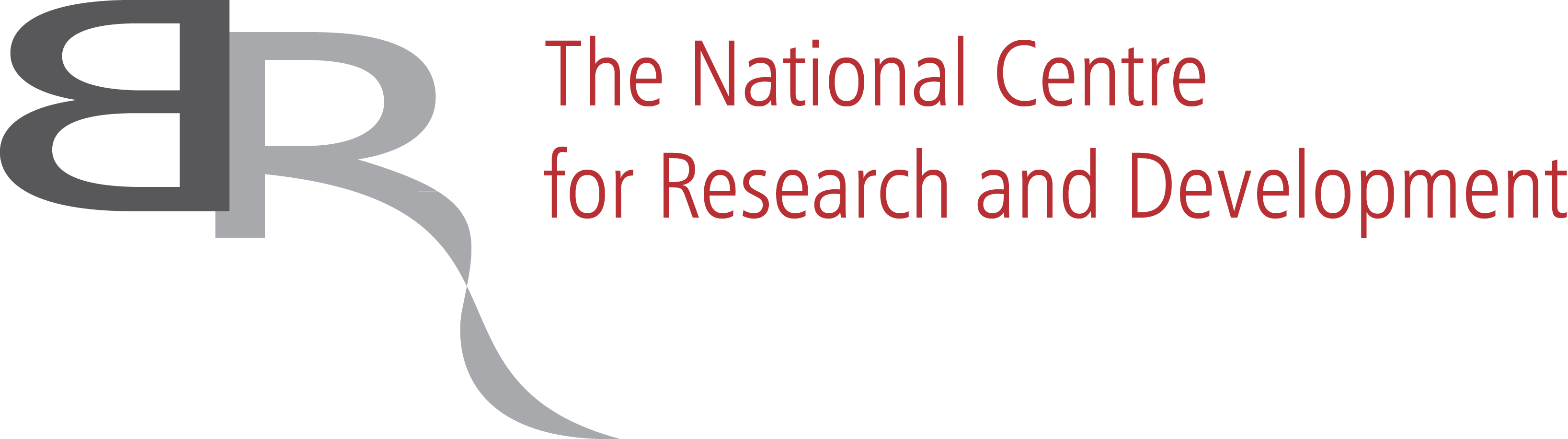  Operational Programme
Smart Growth2014-2020Application for project co-fundingwithin Sectoral Programme INNOCHEM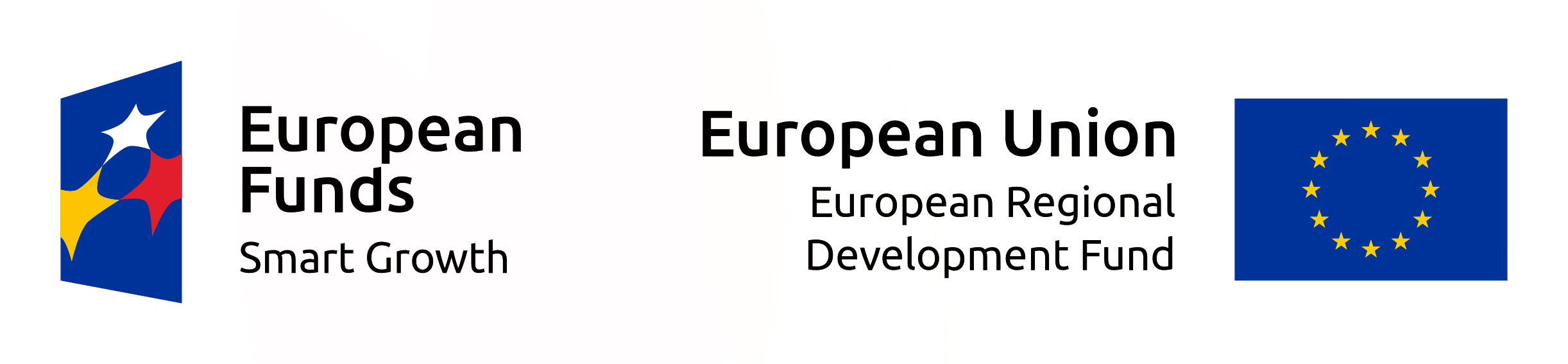 PROJECTI.a. Kosztorys wykonania projektuWNIOSKODAWCAPROJECT PURPOSE AND JUSTIFICATION/INFORMATION ABOUT THE PROJECTR&D DESCRIPTIONAPPLICANT’S/CONSORTIUM MEMBERS’ CAPABILITY TO CARRY OUT THE PROJECT FUNDING/ CZĘŚĆ FINANSOWAAPPLICANT’S/CONSORTIUM LEADER’S PROJECT  COSTSREMUNERATION (W)SUBCONTRACTING (E) OTHER DIRECT COSTS (Op) INDIRECT COSTS (O)APPLICANT’S/CONSORTIUM LEADER’S BUDGET 1a. CONSORTIUM MEMBER’S PROJECT COSTS (if applicable)A. REMUNERATION (W)SUBCONTRACTING (E) OTHER DIRECT COSTS (Op) INDIRECT COSTS (O)2a. CONSORTIUM MEMBER’S BUDGET (if applicable)PROJECT BUDGET - SUMMARYINDICATORSPRODUCT INDICATORSDIRECT RESULT INDICATORSINDICATORS DEPENDING ON SELECTED THEMATIC AREA / AREA OF STRATEGIC R&DOŚWIADCZENIA 1. Oświadczenia Wnioskodawcy/Lidera konsorcjum2. Oświadczenia dot. Konsorcjanta: (nazwa konsorcjanta)ZAŁĄCZNIKIZałączniki we wniosku o dofinansowanie 1a) Pełnomocnictwo do reprezentacji Wnioskodawcy;1b) Pełnomocnictwo do reprezentacji Konsorcjanta (jeśli dotyczy).Załączniki dodatkowe1a) Formularz PNT-01 „Sprawozdanie o działalności badawczej i rozwojowej (B+R)” – Wnioskodawca (jeśli dotyczy);1b) Formularz PNT-01 „Sprawozdanie o działalności badawczej i rozwojowej (B+R)” – Konsorcjant (jeśli dotyczy);2a) Informacje na potrzeby ewaluacji – Wnioskodawca;2b) Informacje na potrzeby ewaluacji – Konsorcjant;3a) Oświadczenie Wnioskodawcy dotyczące złożenia wniosku o dofinansowanie za pośrednictwem systemu informatycznego;3b) Oświadczenie Konsorcjanta dotyczące złożenia wniosku o dofinansowanie za pośrednictwem systemu informatycznego.Priority Axis MeasurePriority Axis I: Supporting R&D carried out by enterprisesMeasure 1.2: Sectoral R&D ProgrammesApplication no.Date of Submission Competition no. Podstawowe informacje o projekciePodstawowe informacje o projekciePodstawowe informacje o projekciePodstawowe informacje o projekciePodstawowe informacje o projekciePodstawowe informacje o projekciePodstawowe informacje o projekciePodstawowe informacje o projekciePodstawowe informacje o projekciePodstawowe informacje o projekciePodstawowe informacje o projekciePodstawowe informacje o projekciePodstawowe informacje o projekcieTytuł projektuTytuł projektuTytuł projektuTytuł projektuTytuł projektuTytuł projektuTytuł projektuTytuł projektuTytuł projektuTytuł projektuTytuł projektuTytuł projektuTytuł projektuTytuł projektu (PL) Tytuł projektu (PL) Tytuł projektu (PL) Tytuł projektu (PL) Tytuł projektu (PL) Tytuł projektu (PL) Tytuł projektu (PL) Tytuł projektu (PL) Tytuł projektu (PL) Tytuł projektu (PL) Tytuł projektu (PL) Tytuł projektu (PL) Tytuł projektu (PL) Project title (EN) Project title (EN) Project title (EN) Project title (EN) Project title (EN) Project title (EN) Project title (EN) Project title (EN) Project title (EN) Project title (EN) Project title (EN) Project title (EN) Project title (EN) Akronim Akronim Akronim Akronim Akronim Akronim Akronim Akronim Akronim Akronim Akronim Akronim Akronim Streszczenie projektuStreszczenie projektuStreszczenie projektuStreszczenie projektuStreszczenie projektuStreszczenie projektuStreszczenie projektuStreszczenie projektuStreszczenie projektuStreszczenie projektuStreszczenie projektuStreszczenie projektuStreszczenie projektuStreszczenie projektu (PL) Streszczenie projektu (PL) Streszczenie projektu (PL) Streszczenie projektu (PL) Streszczenie projektu (PL) Streszczenie projektu (PL) Streszczenie projektu (PL) Streszczenie projektu (PL) Streszczenie projektu (PL) Streszczenie projektu (PL) Streszczenie projektu (PL) Streszczenie projektu (PL) Streszczenie projektu (PL) Project summary (EN) Project summary (EN) Project summary (EN) Project summary (EN) Project summary (EN) Project summary (EN) Project summary (EN) Project summary (EN) Project summary (EN) Project summary (EN) Project summary (EN) Project summary (EN) Project summary (EN) Klasyfikacja projektuKlasyfikacja projektuKlasyfikacja projektuKlasyfikacja projektuKlasyfikacja projektuKlasyfikacja projektuKlasyfikacja projektuKlasyfikacja projektuKlasyfikacja projektuKlasyfikacja projektuKlasyfikacja projektuKlasyfikacja projektuKlasyfikacja projektuOECDOECDOECDOECDOECDOECDOECDOECDOECDOECDOECDOECDOECDDziedzina nauki i techniki –Poziom 1Dziedzina nauki i techniki –Poziom 1Dziedzina nauki i techniki –Poziom 1Dziedzina nauki i techniki –Poziom 2Dziedzina nauki i techniki –Poziom 2Dziedzina nauki i techniki –Poziom 2Dziedzina nauki i techniki –Poziom 2Dziedzina nauki i techniki –Poziom 2Dziedzina nauki i techniki –Poziom 3Dziedzina nauki i techniki –Poziom 3Dziedzina nauki i techniki –Poziom 3Dziedzina nauki i techniki –Poziom 3Dziedzina nauki i techniki –Poziom 3Lista rozwijanaLista rozwijanaLista rozwijanaLista rozwijanaLista rozwijanaLista rozwijanaLista rozwijanaLista rozwijanaLista rozwijanaLista rozwijanaLista rozwijanaLista rozwijanaLista rozwijanaOECD’’OECD’’OECD’’OECD’’OECD’’OECD’’OECD’’OECD’’OECD’’OECD’’OECD’’OECD’’OECD’’Dziedzina nauki i techniki -poziom 1Dziedzina nauki i techniki -poziom 1Dziedzina nauki i techniki -poziom 1Dziedzina nauki i techniki -poziom 2Dziedzina nauki i techniki -poziom 2Dziedzina nauki i techniki -poziom 2Dziedzina nauki i techniki -poziom 2Dziedzina nauki i techniki -poziom 2Dziedzina nauki i techniki -poziom 3Dziedzina nauki i techniki -poziom 3Dziedzina nauki i techniki -poziom 3Dziedzina nauki i techniki -poziom 3Dziedzina nauki i techniki -poziom 3Lista rozwijanaLista rozwijanaLista rozwijanaLista rozwijanaLista rozwijanaLista rozwijanaLista rozwijanaLista rozwijanaLista rozwijanaLista rozwijanaLista rozwijanaLista rozwijanaLista rozwijanaNABSNABSNABSNABSNABSNABSNABSNABSNABSNABSNABSNABSNABSPoziom 1Poziom 1Poziom 1Poziom 1Poziom 1Poziom 2Poziom 2Poziom 2Poziom 2Poziom 2Poziom 2Poziom 2Poziom 2Lista rozwijanaLista rozwijanaLista rozwijanaLista rozwijanaLista rozwijanaLista rozwijanaLista rozwijanaLista rozwijanaLista rozwijanaLista rozwijanaLista rozwijanaLista rozwijanaLista rozwijanaPKD projektuPKD projektuPKD projektuPKD projektuPKD projektuPKD projektuPKD projektuPKD projektuPKD projektuPKD projektuPKD projektuPKD projektuPKD projektuSekcjaDziałDziałDziałGrupaGrupaGrupaKlasaKlasaKlasaKlasaPodklasaPodklasaLista rozwijanaLista rozwijanaLista rozwijanaLista rozwijanaLista rozwijanaLista rozwijanaLista rozwijanaLista rozwijanaLista rozwijanaLista rozwijanaLista rozwijanaLista rozwijanaLista rozwijanaMAEMAEMAEMAEMAEMAEMAEMAEMAEMAEMAEMAEMAEProjekt dotyczy obszaru energetyki Projekt dotyczy obszaru energetyki Projekt dotyczy obszaru energetyki Projekt dotyczy obszaru energetyki Projekt dotyczy obszaru energetyki  tak tak tak tak nie nie nie nieNr w klasyfikacji MAE Nr w klasyfikacji MAE Nr w klasyfikacji MAE Nr w klasyfikacji MAE Nr w klasyfikacji MAE Lista rozwijanaLista rozwijanaLista rozwijanaLista rozwijanaLista rozwijanaLista rozwijanaLista rozwijanaLista rozwijanaNational Smart Specialisation (KIS)National Smart Specialisation (KIS)National Smart Specialisation (KIS)National Smart Specialisation (KIS)National Smart Specialisation (KIS)National Smart Specialisation (KIS)National Smart Specialisation (KIS)National Smart Specialisation (KIS)National Smart Specialisation (KIS)National Smart Specialisation (KIS)National Smart Specialisation (KIS)National Smart Specialisation (KIS)National Smart Specialisation (KIS)Smart SpecialisationSmart SpecialisationSmart SpecialisationSmart SpecialisationSmart SpecialisationLista rozwijanaLista rozwijanaLista rozwijanaLista rozwijanaLista rozwijanaLista rozwijanaLista rozwijanaLista rozwijanaJustification of KIS selectionJustification of KIS selectionJustification of KIS selectionJustification of KIS selectionJustification of KIS selectionJustification of KIS selectionJustification of KIS selectionJustification of KIS selectionJustification of KIS selectionJustification of KIS selectionJustification of KIS selectionJustification of KIS selectionJustification of KIS selectionThematic scope of the competitionThematic scope of the competitionThematic scope of the competitionThematic scope of the competitionThematic scope of the competitionThematic scope of the competitionThematic scope of the competitionThematic scope of the competitionThematic scope of the competitionThematic scope of the competitionThematic scope of the competitionThematic scope of the competitionThematic scope of the competitionLista rozwijanaLista rozwijanaLista rozwijanaLista rozwijanaLista rozwijanaLista rozwijanaLista rozwijanaLista rozwijanaLista rozwijanaLista rozwijanaLista rozwijanaLista rozwijanaLista rozwijanaSłowa kluczoweSłowa kluczoweSłowa kluczoweSłowa kluczoweSłowa kluczoweSłowa kluczoweSłowa kluczoweSłowa kluczoweSłowa kluczoweSłowa kluczoweSłowa kluczoweSłowa kluczoweSłowa kluczoweSłowa kluczowe (PL)Słowa kluczowe (PL)Słowa kluczowe (PL)Słowa kluczowe (PL)Słowa kluczowe (PL)Keywords (EN)Keywords (EN)Keywords (EN)Keywords (EN)Keywords (EN)Keywords (EN)Keywords (EN)Keywords (EN)Miejsce realizacji projektuMiejsce realizacji projektuMiejsce realizacji projektuMiejsce realizacji projektuMiejsce realizacji projektuMiejsce realizacji projektuMiejsce realizacji projektuMiejsce realizacji projektuMiejsce realizacji projektuMiejsce realizacji projektuMiejsce realizacji projektuMiejsce realizacji projektuMiejsce realizacji projektuWojewództwoWojewództwoPowiat Powiat Powiat Gmina Gmina Gmina Gmina Gmina Miejscowość /dzielnicaMiejscowość /dzielnicaMiejscowość /dzielnicaLista rozwijanaLista rozwijanaLista rozwijanaLista rozwijanaLista rozwijanaLista rozwijanaLista rozwijanaLista rozwijanaLista rozwijanaLista rozwijanaLista rozwijanaLista rozwijanaLista rozwijanaUlicaUlicaUlicaNr budynkuNr budynkuNr budynkuNr budynkuNr budynkuNr lokaluNr lokaluNr lokaluNr lokaluNr lokaluLista rozwijanaLista rozwijanaLista rozwijanaMiejsce realizacji projektu (jeśli dotyczy)Miejsce realizacji projektu (jeśli dotyczy)Miejsce realizacji projektu (jeśli dotyczy)Miejsce realizacji projektu (jeśli dotyczy)Miejsce realizacji projektu (jeśli dotyczy)Miejsce realizacji projektu (jeśli dotyczy)Miejsce realizacji projektu (jeśli dotyczy)Miejsce realizacji projektu (jeśli dotyczy)Miejsce realizacji projektu (jeśli dotyczy)Miejsce realizacji projektu (jeśli dotyczy)Miejsce realizacji projektu (jeśli dotyczy)Miejsce realizacji projektu (jeśli dotyczy)Miejsce realizacji projektu (jeśli dotyczy)WojewództwoWojewództwoPowiat Powiat Powiat Gmina Gmina Gmina Gmina Gmina Miejscowość/dzielnicaMiejscowość/dzielnicaMiejscowość/dzielnicaLista rozwijanaLista rozwijanaLista rozwijanaLista rozwijanaLista rozwijanaLista rozwijanaLista rozwijanaLista rozwijanaLista rozwijanaLista rozwijanaLista rozwijanaLista rozwijanaLista rozwijanaUlicaUlicaUlicaNr budynkuNr budynkuNr budynkuNr budynkuNr budynkuNr lokaluNr lokaluNr lokaluNr lokaluNr lokaluLista rozwijanaLista rozwijanaLista rozwijanaOkres realizacji projektuOkres realizacji projektuOkres realizacji projektuOkres realizacji projektuOkres realizacji projektuOkres realizacji projektuOkres realizacji projektuOkres realizacji projektuOkres realizacji projektuOkres realizacji projektuOkres realizacji projektuOkres realizacji projektuOkres realizacji projektuData rozpoczęcia realizacji projektu Data rozpoczęcia realizacji projektu Data rozpoczęcia realizacji projektu Data rozpoczęcia realizacji projektu Data rozpoczęcia realizacji projektu Data rozpoczęcia realizacji projektu Data rozpoczęcia realizacji projektu Data rozpoczęcia realizacji projektu Data zakończenia realizacji projektu Data zakończenia realizacji projektu Data zakończenia realizacji projektu Data zakończenia realizacji projektu Data zakończenia realizacji projektu Data zakończenia realizacji projektu Data zakończenia realizacji projektu Data zakończenia realizacji projektu Liczba miesięcyLiczba miesięcyLiczba miesięcyLiczba miesięcyLiczba miesięcyLiczba miesięcyLiczba miesięcyLiczba miesięcyPole wypełniane automatyczniePole wypełniane automatyczniePole wypełniane automatyczniePole wypełniane automatyczniePole wypełniane automatycznieWpływ projektu na realizację zasady zrównoważonego rozwojuWpływ projektu na realizację zasady zrównoważonego rozwojuWpływ projektu na realizację zasady zrównoważonego rozwojuWpływ projektu na realizację zasady zrównoważonego rozwojuWpływ projektu na realizację zasady zrównoważonego rozwojuWpływ projektu na realizację zasady zrównoważonego rozwojuWpływ projektu na realizację zasady zrównoważonego rozwojuWpływ projektu na realizację zasady zrównoważonego rozwojuWpływ projektu na realizację zasady zrównoważonego rozwojuWpływ projektu na realizację zasady zrównoważonego rozwojuWpływ projektu na realizację zasady zrównoważonego rozwojuWpływ projektu na realizację zasady zrównoważonego rozwojuWpływ projektu na realizację zasady zrównoważonego rozwojuProjekt będzie miał pozytywny wpływ na realizację zasady zrównoważonego rozwoju poprzez sposób realizacji projektu Projekt będzie miał pozytywny wpływ na realizację zasady zrównoważonego rozwoju poprzez sposób realizacji projektu Projekt będzie miał pozytywny wpływ na realizację zasady zrównoważonego rozwoju poprzez sposób realizacji projektu Projekt będzie miał pozytywny wpływ na realizację zasady zrównoważonego rozwoju poprzez sposób realizacji projektu Projekt będzie miał pozytywny wpływ na realizację zasady zrównoważonego rozwoju poprzez sposób realizacji projektu Projekt będzie miał pozytywny wpływ na realizację zasady zrównoważonego rozwoju poprzez sposób realizacji projektu Projekt będzie miał pozytywny wpływ na realizację zasady zrównoważonego rozwoju poprzez sposób realizacji projektu Projekt będzie miał pozytywny wpływ na realizację zasady zrównoważonego rozwoju poprzez sposób realizacji projektu  tak tak tak tak nieNazwa wskaźnikaNazwa wskaźnikaNazwa wskaźnikaJednostka miaryJednostka miaryJednostka miaryWartość bazowa/docelowa wskaźnikaWartość bazowa/docelowa wskaźnikaWartość bazowa/docelowa wskaźnikaWartość bazowa/docelowa wskaźnikaWartość bazowa/docelowa wskaźnikaWartość bazowa/docelowa wskaźnikaWartość bazowa/docelowa wskaźnikaUzasadnienie:Uzasadnienie:Uzasadnienie:Uzasadnienie:Uzasadnienie:Uzasadnienie:Uzasadnienie:Uzasadnienie:Uzasadnienie:Uzasadnienie:Uzasadnienie:Uzasadnienie:Uzasadnienie:Projekt będzie miał pozytywny wpływ na realizację zasady zrównoważonego rozwoju z uwagi na rezultat projektu Projekt będzie miał pozytywny wpływ na realizację zasady zrównoważonego rozwoju z uwagi na rezultat projektu Projekt będzie miał pozytywny wpływ na realizację zasady zrównoważonego rozwoju z uwagi na rezultat projektu Projekt będzie miał pozytywny wpływ na realizację zasady zrównoważonego rozwoju z uwagi na rezultat projektu Projekt będzie miał pozytywny wpływ na realizację zasady zrównoważonego rozwoju z uwagi na rezultat projektu Projekt będzie miał pozytywny wpływ na realizację zasady zrównoważonego rozwoju z uwagi na rezultat projektu Projekt będzie miał pozytywny wpływ na realizację zasady zrównoważonego rozwoju z uwagi na rezultat projektu Projekt będzie miał pozytywny wpływ na realizację zasady zrównoważonego rozwoju z uwagi na rezultat projektu  tak tak tak tak nieNazwa wskaźnikaNazwa wskaźnikaNazwa wskaźnikaJednostka miaryJednostka miaryJednostka miaryWartość bazowa/docelowa wskaźnikaWartość bazowa/docelowa wskaźnikaWartość bazowa/docelowa wskaźnikaWartość bazowa/docelowa wskaźnikaWartość bazowa/docelowa wskaźnikaWartość bazowa/docelowa wskaźnikaWartość bazowa/docelowa wskaźnikaUzasadnienie:Uzasadnienie:Uzasadnienie:Uzasadnienie:Uzasadnienie:Uzasadnienie:Uzasadnienie:Uzasadnienie:Uzasadnienie:Uzasadnienie:Uzasadnienie:Uzasadnienie:Uzasadnienie:Projekt koncentruje się na gospodarce niskoemisyjnej i odporności na zmiany klimatuProjekt koncentruje się na gospodarce niskoemisyjnej i odporności na zmiany klimatuProjekt koncentruje się na gospodarce niskoemisyjnej i odporności na zmiany klimatuProjekt koncentruje się na gospodarce niskoemisyjnej i odporności na zmiany klimatuProjekt koncentruje się na gospodarce niskoemisyjnej i odporności na zmiany klimatuProjekt koncentruje się na gospodarce niskoemisyjnej i odporności na zmiany klimatuProjekt koncentruje się na gospodarce niskoemisyjnej i odporności na zmiany klimatuProjekt koncentruje się na gospodarce niskoemisyjnej i odporności na zmiany klimatu tak tak tak tak nieGenerowanie dochoduGenerowanie dochoduGenerowanie dochoduGenerowanie dochoduGenerowanie dochoduGenerowanie dochoduGenerowanie dochoduGenerowanie dochoduGenerowanie dochoduGenerowanie dochoduGenerowanie dochoduGenerowanie dochoduGenerowanie dochoduProjekt jest projektem generującym dochód w rozumieniu art. 61 Rozporządzenia nr 1303/2013Projekt jest projektem generującym dochód w rozumieniu art. 61 Rozporządzenia nr 1303/2013Projekt jest projektem generującym dochód w rozumieniu art. 61 Rozporządzenia nr 1303/2013Projekt jest projektem generującym dochód w rozumieniu art. 61 Rozporządzenia nr 1303/2013Projekt jest projektem generującym dochód w rozumieniu art. 61 Rozporządzenia nr 1303/2013Projekt jest projektem generującym dochód w rozumieniu art. 61 Rozporządzenia nr 1303/2013Projekt jest projektem generującym dochód w rozumieniu art. 61 Rozporządzenia nr 1303/2013Projekt jest projektem generującym dochód w rozumieniu art. 61 Rozporządzenia nr 1303/2013 tak tak tak tak nieLp.Nazwa konsorcjantaStatusBadania przemysłoweBadania przemysłoweBadania przemysłoweBadania przemysłowePrace rozwojowePrace rozwojowePrace rozwojowePrace rozwojowePodwykonawstwoPodwykonawstwoLp.Nazwa konsorcjantaStatusKoszty kwalifikowalne[PLN]Dofinansowanie NCBR[PLN]Środki własne[PLN]Dofinansowanie NCBR[%]Koszty kwalifikowalne [PLN]Dofinansowanie NCBR[PLN]Środki własne[PLN]Dofinansowanie NCBR[%]Koszty podwykonawstwa[PLN]Koszty podwykonawstwa[%]1.2.3.4.5.SUMASUMASUMAInformacje o WnioskodawcyInformacje o WnioskodawcyInformacje o WnioskodawcyInformacje o WnioskodawcyInformacje o WnioskodawcyTyp Wnioskodawcy Typ Wnioskodawcy Typ Wnioskodawcy Typ Wnioskodawcy Typ Wnioskodawcy Wnioskodawca indywidualny	Wnioskodawca indywidualny	 tak tak nieKonsorcjum przedsiębiorstwKonsorcjum przedsiębiorstw tak tak nieDane identyfikacyjne – Wnioskodawcy/Lidera konsorcjumDane identyfikacyjne – Wnioskodawcy/Lidera konsorcjumDane identyfikacyjne – Wnioskodawcy/Lidera konsorcjumDane identyfikacyjne – Wnioskodawcy/Lidera konsorcjumDane identyfikacyjne – Wnioskodawcy/Lidera konsorcjumREGONNazwa (pełna)Nazwa (skrócona)Nazwa podstawowej jednostki organizacyjnej (jeśli dotyczy)Adres siedzibyAdres siedzibyAdres siedzibyAdres siedzibyAdres siedzibyUlicaNr budynkuNr lokaluKod pocztowyMiejscowość/ dzielnicaLista rozwijanaLista rozwijanaLista rozwijanaLista rozwijanaPocztaLista rozwijanaLista rozwijanaLista rozwijanaLista rozwijanaGminaLista rozwijanaLista rozwijanaLista rozwijanaLista rozwijanaPowiatLista rozwijanaLista rozwijanaLista rozwijanaLista rozwijanaWojewództwoLista rozwijanaLista rozwijanaLista rozwijanaLista rozwijanaAdres do korespondencji (jeśli inny niż adres siedziby)Adres do korespondencji (jeśli inny niż adres siedziby)Adres do korespondencji (jeśli inny niż adres siedziby)Adres do korespondencji (jeśli inny niż adres siedziby)Adres do korespondencji (jeśli inny niż adres siedziby)UlicaNr budynkuNr lokaluKod pocztowyMiejscowość/dzielnicaLista rozwijanaLista rozwijanaLista rozwijanaLista rozwijanaPocztaLista rozwijanaLista rozwijanaLista rozwijanaLista rozwijanaGminaLista rozwijanaLista rozwijanaLista rozwijanaLista rozwijanaPowiatLista rozwijanaLista rozwijanaLista rozwijanaLista rozwijanaWojewództwoLista rozwijanaLista rozwijanaLista rozwijanaLista rozwijanaKRS/CEIDG/inny rejestr NIPPKD głównej działalności WnioskodawcyLista rozwijanaLista rozwijanaLista rozwijanaLista rozwijanaForma prawna  Lista rozwijanaLista rozwijanaLista rozwijanaLista rozwijanaForma własnościLista rozwijanaLista rozwijanaLista rozwijanaLista rozwijanaStatus przedsiębiorcy Lista rozwijanaLista rozwijanaLista rozwijanaLista rozwijanaOsoba wyznaczona do kontaktu Osoba wyznaczona do kontaktu Osoba wyznaczona do kontaktu Osoba wyznaczona do kontaktu Osoba wyznaczona do kontaktu ImięNazwiskoStanowiskoNr telefonuAdres e-mailOsoba upoważniona do reprezentacji Wnioskodawcy Osoba upoważniona do reprezentacji Wnioskodawcy Osoba upoważniona do reprezentacji Wnioskodawcy Osoba upoważniona do reprezentacji Wnioskodawcy Osoba upoważniona do reprezentacji Wnioskodawcy ImięNazwiskoFunkcja/StanowiskoImię NazwiskoFunkcja/StanowiskoPełnomocnictwo do reprezentacji Wnioskodawcy/Lidera konsorcjum – załącznik w formacie pdf – jeśli dotyczy.Pełnomocnictwo do reprezentacji Wnioskodawcy/Lidera konsorcjum – załącznik w formacie pdf – jeśli dotyczy.Pełnomocnictwo do reprezentacji Wnioskodawcy/Lidera konsorcjum – załącznik w formacie pdf – jeśli dotyczy.Pełnomocnictwo do reprezentacji Wnioskodawcy/Lidera konsorcjum – załącznik w formacie pdf – jeśli dotyczy.Pełnomocnictwo do reprezentacji Wnioskodawcy/Lidera konsorcjum – załącznik w formacie pdf – jeśli dotyczy.Pomoc publicznaPomoc publicznaPomoc publicznaPomoc publicznaPomoc publicznaCzy przedsiębiorca występuje o udzielenie pomocy publicznej?Czy przedsiębiorca występuje o udzielenie pomocy publicznej?Czy przedsiębiorca występuje o udzielenie pomocy publicznej? tak nieKategorie pomocy publicznej Kategorie pomocy publicznej Kategorie pomocy publicznej Lista rozwijanaLista rozwijanaCzy przedsiębiorca ubiega się o zwiększenie intensywności pomocy publicznej na badania przemysłowe 
z uwagi na to, że:Czy przedsiębiorca ubiega się o zwiększenie intensywności pomocy publicznej na badania przemysłowe 
z uwagi na to, że:Czy przedsiębiorca ubiega się o zwiększenie intensywności pomocy publicznej na badania przemysłowe 
z uwagi na to, że:Czy przedsiębiorca ubiega się o zwiększenie intensywności pomocy publicznej na badania przemysłowe 
z uwagi na to, że:Czy przedsiębiorca ubiega się o zwiększenie intensywności pomocy publicznej na badania przemysłowe 
z uwagi na to, że:Projekt obejmuje skuteczną współpracę co najmniej między dwoma niepowiązanymi ze sobą przedsiębiorcami oraz:żaden z przedsiębiorców nie ponosi więcej niż 70% kosztów kwalifikowalnych danej kategorii badań,projekt obejmuje współpracę co najmniej z jednym mikro-, małym lub średnim przedsiębiorcą lub projekt jest realizowany przez przedsiębiorców wspólnie w co najmniej dwóch państwach członkowskich Unii Europejskiej lub w państwie członkowskim i w państwie umawiającej się strony Porozumienia EOG; podwykonawstwo nie jest traktowane jako skuteczna forma współpracy.Projekt obejmuje skuteczną współpracę co najmniej między dwoma niepowiązanymi ze sobą przedsiębiorcami oraz:żaden z przedsiębiorców nie ponosi więcej niż 70% kosztów kwalifikowalnych danej kategorii badań,projekt obejmuje współpracę co najmniej z jednym mikro-, małym lub średnim przedsiębiorcą lub projekt jest realizowany przez przedsiębiorców wspólnie w co najmniej dwóch państwach członkowskich Unii Europejskiej lub w państwie członkowskim i w państwie umawiającej się strony Porozumienia EOG; podwykonawstwo nie jest traktowane jako skuteczna forma współpracy.Projekt obejmuje skuteczną współpracę co najmniej między dwoma niepowiązanymi ze sobą przedsiębiorcami oraz:żaden z przedsiębiorców nie ponosi więcej niż 70% kosztów kwalifikowalnych danej kategorii badań,projekt obejmuje współpracę co najmniej z jednym mikro-, małym lub średnim przedsiębiorcą lub projekt jest realizowany przez przedsiębiorców wspólnie w co najmniej dwóch państwach członkowskich Unii Europejskiej lub w państwie członkowskim i w państwie umawiającej się strony Porozumienia EOG; podwykonawstwo nie jest traktowane jako skuteczna forma współpracy. tak nieOświadczam, że przedsiębiorcy realizujący projekt w ramach konsorcjum są przedsiębiorstwami niepowiązanymi.Oświadczam, że przedsiębiorcy realizujący projekt w ramach konsorcjum są przedsiębiorstwami niepowiązanymi.Oświadczam, że przedsiębiorcy realizujący projekt w ramach konsorcjum są przedsiębiorstwami niepowiązanymi. tak nieWyniki projektu będą szeroko rozpowszechniane i w okresie 3 lat od zakończenia projektu:zostaną zaprezentowane na co najmniej 3 konferencjach naukowych i technicznych, w tym co najmniej 1 o randze ogólnokrajowej lubzostaną opublikowane w co najmniej 2 czasopismach naukowych lub technicznych zawartych w wykazie czasopism opracowanym przez MNISW (w części A wykazu czasopism, która została zamieszczona w dokumentacji konkursowej na stronie internetowej IP) lub powszechnie dostępnych bazach danych zapewniających swobodny dostęp do uzyskanych wyników badań (surowych danych badawczych), lubzostaną w całości rozpowszechnione za pośrednictwem oprogramowania bezpłatnego lub oprogramowania z licencją otwartego dostępuWyniki projektu będą szeroko rozpowszechniane i w okresie 3 lat od zakończenia projektu:zostaną zaprezentowane na co najmniej 3 konferencjach naukowych i technicznych, w tym co najmniej 1 o randze ogólnokrajowej lubzostaną opublikowane w co najmniej 2 czasopismach naukowych lub technicznych zawartych w wykazie czasopism opracowanym przez MNISW (w części A wykazu czasopism, która została zamieszczona w dokumentacji konkursowej na stronie internetowej IP) lub powszechnie dostępnych bazach danych zapewniających swobodny dostęp do uzyskanych wyników badań (surowych danych badawczych), lubzostaną w całości rozpowszechnione za pośrednictwem oprogramowania bezpłatnego lub oprogramowania z licencją otwartego dostępuWyniki projektu będą szeroko rozpowszechniane i w okresie 3 lat od zakończenia projektu:zostaną zaprezentowane na co najmniej 3 konferencjach naukowych i technicznych, w tym co najmniej 1 o randze ogólnokrajowej lubzostaną opublikowane w co najmniej 2 czasopismach naukowych lub technicznych zawartych w wykazie czasopism opracowanym przez MNISW (w części A wykazu czasopism, która została zamieszczona w dokumentacji konkursowej na stronie internetowej IP) lub powszechnie dostępnych bazach danych zapewniających swobodny dostęp do uzyskanych wyników badań (surowych danych badawczych), lubzostaną w całości rozpowszechnione za pośrednictwem oprogramowania bezpłatnego lub oprogramowania z licencją otwartego dostępu tak nieUzasadnienie Uzasadnienie Uzasadnienie Uzasadnienie Uzasadnienie Czy przedsiębiorca ubiega się o zwiększenie intensywności pomocy publicznej na prace rozwojowe 
z uwagi na to, że:Czy przedsiębiorca ubiega się o zwiększenie intensywności pomocy publicznej na prace rozwojowe 
z uwagi na to, że:Czy przedsiębiorca ubiega się o zwiększenie intensywności pomocy publicznej na prace rozwojowe 
z uwagi na to, że:Czy przedsiębiorca ubiega się o zwiększenie intensywności pomocy publicznej na prace rozwojowe 
z uwagi na to, że:Czy przedsiębiorca ubiega się o zwiększenie intensywności pomocy publicznej na prace rozwojowe 
z uwagi na to, że:Projekt obejmuje skuteczną współpracę co najmniej między dwoma niepowiązanymi ze sobą przedsiębiorcami oraz:żaden z przedsiębiorców nie ponosi więcej niż 70% kosztów kwalifikowalnych danej kategorii badań,projekt obejmuje współpracę co najmniej z jednym mikro-, małym lub średnim przedsiębiorcą lub projekt jest realizowany przez przedsiębiorców wspólnie w co najmniej dwóch państwach członkowskich Unii Europejskiej lub w państwie członkowskim i w państwie umawiającej się strony Porozumienia EOG; podwykonawstwo nie jest traktowane jako skuteczna forma współpracy.Projekt obejmuje skuteczną współpracę co najmniej między dwoma niepowiązanymi ze sobą przedsiębiorcami oraz:żaden z przedsiębiorców nie ponosi więcej niż 70% kosztów kwalifikowalnych danej kategorii badań,projekt obejmuje współpracę co najmniej z jednym mikro-, małym lub średnim przedsiębiorcą lub projekt jest realizowany przez przedsiębiorców wspólnie w co najmniej dwóch państwach członkowskich Unii Europejskiej lub w państwie członkowskim i w państwie umawiającej się strony Porozumienia EOG; podwykonawstwo nie jest traktowane jako skuteczna forma współpracy.Projekt obejmuje skuteczną współpracę co najmniej między dwoma niepowiązanymi ze sobą przedsiębiorcami oraz:żaden z przedsiębiorców nie ponosi więcej niż 70% kosztów kwalifikowalnych danej kategorii badań,projekt obejmuje współpracę co najmniej z jednym mikro-, małym lub średnim przedsiębiorcą lub projekt jest realizowany przez przedsiębiorców wspólnie w co najmniej dwóch państwach członkowskich Unii Europejskiej lub w państwie członkowskim i w państwie umawiającej się strony Porozumienia EOG; podwykonawstwo nie jest traktowane jako skuteczna forma współpracy. tak nieOświadczam, że przedsiębiorcy realizujący projekt w ramach konsorcjum są przedsiębiorstwami niepowiązanymi.Oświadczam, że przedsiębiorcy realizujący projekt w ramach konsorcjum są przedsiębiorstwami niepowiązanymi.Oświadczam, że przedsiębiorcy realizujący projekt w ramach konsorcjum są przedsiębiorstwami niepowiązanymi. tak nieWyniki projektu będą szeroko rozpowszechniane i w okresie 3 lat od zakończenia projektu:zostaną zaprezentowane na co najmniej 3 konferencjach naukowych i technicznych, w tym co najmniej 1 o randze ogólnokrajowej lubzostaną opublikowane w co najmniej 2 czasopismach naukowych lub technicznych zawartych w wykazie czasopism opracowanym przez MNISW (w części A wykazu czasopism, która została zamieszczona w dokumentacji konkursowej na stronie internetowej IP) lub powszechnie dostępnych bazach danych zapewniających swobodny dostęp do uzyskanych wyników badań (surowych danych badawczych), lubzostaną w całości rozpowszechnione za pośrednictwem oprogramowania bezpłatnego lub oprogramowania z licencją otwartego dostępuWyniki projektu będą szeroko rozpowszechniane i w okresie 3 lat od zakończenia projektu:zostaną zaprezentowane na co najmniej 3 konferencjach naukowych i technicznych, w tym co najmniej 1 o randze ogólnokrajowej lubzostaną opublikowane w co najmniej 2 czasopismach naukowych lub technicznych zawartych w wykazie czasopism opracowanym przez MNISW (w części A wykazu czasopism, która została zamieszczona w dokumentacji konkursowej na stronie internetowej IP) lub powszechnie dostępnych bazach danych zapewniających swobodny dostęp do uzyskanych wyników badań (surowych danych badawczych), lubzostaną w całości rozpowszechnione za pośrednictwem oprogramowania bezpłatnego lub oprogramowania z licencją otwartego dostępuWyniki projektu będą szeroko rozpowszechniane i w okresie 3 lat od zakończenia projektu:zostaną zaprezentowane na co najmniej 3 konferencjach naukowych i technicznych, w tym co najmniej 1 o randze ogólnokrajowej lubzostaną opublikowane w co najmniej 2 czasopismach naukowych lub technicznych zawartych w wykazie czasopism opracowanym przez MNISW (w części A wykazu czasopism, która została zamieszczona w dokumentacji konkursowej na stronie internetowej IP) lub powszechnie dostępnych bazach danych zapewniających swobodny dostęp do uzyskanych wyników badań (surowych danych badawczych), lubzostaną w całości rozpowszechnione za pośrednictwem oprogramowania bezpłatnego lub oprogramowania z licencją otwartego dostępu tak nieUzasadnienie Uzasadnienie Uzasadnienie Uzasadnienie Uzasadnienie 1a. Dane identyfikacyjne Członka konsorcjum1a. Dane identyfikacyjne Członka konsorcjum1a. Dane identyfikacyjne Członka konsorcjum1a. Dane identyfikacyjne Członka konsorcjum1a. Dane identyfikacyjne Członka konsorcjumREGONNazwa (pełna)Nazwa (skrócona)Nazwa podstawowej jednostki organizacyjnej (jeśli dotyczy)Czy Członek konsorcjum jest podmiotem zagranicznym? tak nie nie nieAdres siedzibyAdres siedzibyAdres siedzibyAdres siedzibyAdres siedzibyUlicaNr budynkuNr lokaluKod pocztowyMiejscowość/dzielnicaLista rozwijanaLista rozwijanaLista rozwijanaLista rozwijanaPocztaLista rozwijanaLista rozwijanaLista rozwijanaLista rozwijanaGminaLista rozwijanaLista rozwijanaLista rozwijanaLista rozwijanaPowiatLista rozwijanaLista rozwijanaLista rozwijanaLista rozwijanaWojewództwoLista rozwijanaLista rozwijanaLista rozwijanaLista rozwijanaAdres do korespondencji (jeśli inny niż adres siedziby)Adres do korespondencji (jeśli inny niż adres siedziby)Adres do korespondencji (jeśli inny niż adres siedziby)Adres do korespondencji (jeśli inny niż adres siedziby)Adres do korespondencji (jeśli inny niż adres siedziby)UlicaNr budynkuNr lokaluKod pocztowyMiejscowość/dzielnicaLista rozwijanaLista rozwijanaLista rozwijanaLista rozwijanaPocztaLista rozwijanaLista rozwijanaLista rozwijanaLista rozwijanaGminaLista rozwijanaLista rozwijanaLista rozwijanaLista rozwijanaPowiatLista rozwijanaLista rozwijanaLista rozwijanaLista rozwijanaWojewództwoLista rozwijanaLista rozwijanaLista rozwijanaLista rozwijanaKRS/CEIDG/inny rejestrNIPPKD głównej działalności Członka konsorcjumLista rozwijanaLista rozwijanaLista rozwijanaLista rozwijanaForma prawna  Lista rozwijanaLista rozwijanaLista rozwijanaLista rozwijanaForma własnościLista rozwijanaLista rozwijanaLista rozwijanaLista rozwijanaStatus przedsiębiorcy Lista rozwijanaLista rozwijanaLista rozwijanaLista rozwijanaOsoba upoważniona do reprezentacji Członka konsorcjum Osoba upoważniona do reprezentacji Członka konsorcjum Osoba upoważniona do reprezentacji Członka konsorcjum Osoba upoważniona do reprezentacji Członka konsorcjum Osoba upoważniona do reprezentacji Członka konsorcjum ImięNazwiskoFunkcja/StanowiskoImię NazwiskoFunkcja/StanowiskoPełnomocnictwo do reprezentacji Członka konsorcjum – Załącznik w formacie pdf – jeśli dotyczy.Pełnomocnictwo do reprezentacji Członka konsorcjum – Załącznik w formacie pdf – jeśli dotyczy.Pełnomocnictwo do reprezentacji Członka konsorcjum – Załącznik w formacie pdf – jeśli dotyczy.Pełnomocnictwo do reprezentacji Członka konsorcjum – Załącznik w formacie pdf – jeśli dotyczy.Pełnomocnictwo do reprezentacji Członka konsorcjum – Załącznik w formacie pdf – jeśli dotyczy.2a. Pomoc publiczna2a. Pomoc publiczna2a. Pomoc publiczna2a. Pomoc publiczna2a. Pomoc publicznaCzy przedsiębiorca występuje o udzielenie pomocy publicznej?Czy przedsiębiorca występuje o udzielenie pomocy publicznej?Czy przedsiębiorca występuje o udzielenie pomocy publicznej? tak nieKategorie pomocy publicznej Kategorie pomocy publicznej Kategorie pomocy publicznej Czy przedsiębiorca ubiega się o zwiększenie intensywności pomocy publicznej na badania przemysłowe 
z uwagi na to, że:Czy przedsiębiorca ubiega się o zwiększenie intensywności pomocy publicznej na badania przemysłowe 
z uwagi na to, że:Czy przedsiębiorca ubiega się o zwiększenie intensywności pomocy publicznej na badania przemysłowe 
z uwagi na to, że:Czy przedsiębiorca ubiega się o zwiększenie intensywności pomocy publicznej na badania przemysłowe 
z uwagi na to, że:Czy przedsiębiorca ubiega się o zwiększenie intensywności pomocy publicznej na badania przemysłowe 
z uwagi na to, że:Projekt obejmuje skuteczną współpracę co najmniej między dwoma niepowiązanymi ze sobą przedsiębiorcami oraz:żaden z przedsiębiorców nie ponosi więcej niż 70% kosztów kwalifikowalnych danej kategorii badań,projekt obejmuje współpracę co najmniej z jednym mikro-, małym lub średnim przedsiębiorcą lub projekt jest realizowany przez przedsiębiorców wspólnie w co najmniej dwóch państwach członkowskich Unii Europejskiej lub w państwie członkowskim i w państwie umawiającej się strony Porozumienia EOG; podwykonawstwo nie jest traktowane jako skuteczna forma współpracy.Projekt obejmuje skuteczną współpracę co najmniej między dwoma niepowiązanymi ze sobą przedsiębiorcami oraz:żaden z przedsiębiorców nie ponosi więcej niż 70% kosztów kwalifikowalnych danej kategorii badań,projekt obejmuje współpracę co najmniej z jednym mikro-, małym lub średnim przedsiębiorcą lub projekt jest realizowany przez przedsiębiorców wspólnie w co najmniej dwóch państwach członkowskich Unii Europejskiej lub w państwie członkowskim i w państwie umawiającej się strony Porozumienia EOG; podwykonawstwo nie jest traktowane jako skuteczna forma współpracy.Projekt obejmuje skuteczną współpracę co najmniej między dwoma niepowiązanymi ze sobą przedsiębiorcami oraz:żaden z przedsiębiorców nie ponosi więcej niż 70% kosztów kwalifikowalnych danej kategorii badań,projekt obejmuje współpracę co najmniej z jednym mikro-, małym lub średnim przedsiębiorcą lub projekt jest realizowany przez przedsiębiorców wspólnie w co najmniej dwóch państwach członkowskich Unii Europejskiej lub w państwie członkowskim i w państwie umawiającej się strony Porozumienia EOG; podwykonawstwo nie jest traktowane jako skuteczna forma współpracy. tak nieOświadczam, że przedsiębiorcy realizujący projekt w ramach konsorcjum są przedsiębiorstwami niepowiązanymi.Oświadczam, że przedsiębiorcy realizujący projekt w ramach konsorcjum są przedsiębiorstwami niepowiązanymi.Oświadczam, że przedsiębiorcy realizujący projekt w ramach konsorcjum są przedsiębiorstwami niepowiązanymi. tak nieWyniki projektu będą szeroko rozpowszechniane i w okresie 3 lat od zakończenia projektu:zostaną zaprezentowane na co najmniej 3 konferencjach naukowych i technicznych, w tym co najmniej 1 o randze ogólnokrajowej lubzostaną opublikowane w co najmniej 2 czasopismach naukowych lub technicznych zawartych w wykazie czasopism opracowanym przez MNISW (w części A wykazu czasopism, która została zamieszczona w dokumentacji konkursowej na stronie internetowej IP) lub powszechnie dostępnych bazach danych zapewniających swobodny dostęp do uzyskanych wyników badań (surowych danych badawczych), lubzostaną w całości rozpowszechnione za pośrednictwem oprogramowania bezpłatnego lub oprogramowania z licencją otwartego dostępuWyniki projektu będą szeroko rozpowszechniane i w okresie 3 lat od zakończenia projektu:zostaną zaprezentowane na co najmniej 3 konferencjach naukowych i technicznych, w tym co najmniej 1 o randze ogólnokrajowej lubzostaną opublikowane w co najmniej 2 czasopismach naukowych lub technicznych zawartych w wykazie czasopism opracowanym przez MNISW (w części A wykazu czasopism, która została zamieszczona w dokumentacji konkursowej na stronie internetowej IP) lub powszechnie dostępnych bazach danych zapewniających swobodny dostęp do uzyskanych wyników badań (surowych danych badawczych), lubzostaną w całości rozpowszechnione za pośrednictwem oprogramowania bezpłatnego lub oprogramowania z licencją otwartego dostępuWyniki projektu będą szeroko rozpowszechniane i w okresie 3 lat od zakończenia projektu:zostaną zaprezentowane na co najmniej 3 konferencjach naukowych i technicznych, w tym co najmniej 1 o randze ogólnokrajowej lubzostaną opublikowane w co najmniej 2 czasopismach naukowych lub technicznych zawartych w wykazie czasopism opracowanym przez MNISW (w części A wykazu czasopism, która została zamieszczona w dokumentacji konkursowej na stronie internetowej IP) lub powszechnie dostępnych bazach danych zapewniających swobodny dostęp do uzyskanych wyników badań (surowych danych badawczych), lubzostaną w całości rozpowszechnione za pośrednictwem oprogramowania bezpłatnego lub oprogramowania z licencją otwartego dostępu tak nieUzasadnienie Uzasadnienie Uzasadnienie Uzasadnienie Uzasadnienie Czy przedsiębiorca ubiega się o zwiększenie intensywności pomocy publicznej na prace rozwojowe 
z uwagi na to, że:Czy przedsiębiorca ubiega się o zwiększenie intensywności pomocy publicznej na prace rozwojowe 
z uwagi na to, że:Czy przedsiębiorca ubiega się o zwiększenie intensywności pomocy publicznej na prace rozwojowe 
z uwagi na to, że:Czy przedsiębiorca ubiega się o zwiększenie intensywności pomocy publicznej na prace rozwojowe 
z uwagi na to, że:Czy przedsiębiorca ubiega się o zwiększenie intensywności pomocy publicznej na prace rozwojowe 
z uwagi na to, że:Projekt obejmuje skuteczną współpracę co najmniej między dwoma niepowiązanymi ze sobą przedsiębiorcami oraz:żaden z przedsiębiorców nie ponosi więcej niż 70% kosztów kwalifikowalnych danej kategorii badań,projekt obejmuje współpracę co najmniej z jednym mikro-, małym lub średnim przedsiębiorcą lub projekt jest realizowany przez przedsiębiorców wspólnie w co najmniej dwóch państwach członkowskich Unii Europejskiej lub w państwie członkowskim i w państwie umawiającej się strony Porozumienia EOG; podwykonawstwo nie jest traktowane jako skuteczna forma współpracy.Projekt obejmuje skuteczną współpracę co najmniej między dwoma niepowiązanymi ze sobą przedsiębiorcami oraz:żaden z przedsiębiorców nie ponosi więcej niż 70% kosztów kwalifikowalnych danej kategorii badań,projekt obejmuje współpracę co najmniej z jednym mikro-, małym lub średnim przedsiębiorcą lub projekt jest realizowany przez przedsiębiorców wspólnie w co najmniej dwóch państwach członkowskich Unii Europejskiej lub w państwie członkowskim i w państwie umawiającej się strony Porozumienia EOG; podwykonawstwo nie jest traktowane jako skuteczna forma współpracy.Projekt obejmuje skuteczną współpracę co najmniej między dwoma niepowiązanymi ze sobą przedsiębiorcami oraz:żaden z przedsiębiorców nie ponosi więcej niż 70% kosztów kwalifikowalnych danej kategorii badań,projekt obejmuje współpracę co najmniej z jednym mikro-, małym lub średnim przedsiębiorcą lub projekt jest realizowany przez przedsiębiorców wspólnie w co najmniej dwóch państwach członkowskich Unii Europejskiej lub w państwie członkowskim i w państwie umawiającej się strony Porozumienia EOG; podwykonawstwo nie jest traktowane jako skuteczna forma współpracy. tak nieOświadczam, że przedsiębiorcy realizujący projekt w ramach konsorcjum są przedsiębiorstwami niepowiązanymi.Oświadczam, że przedsiębiorcy realizujący projekt w ramach konsorcjum są przedsiębiorstwami niepowiązanymi.Oświadczam, że przedsiębiorcy realizujący projekt w ramach konsorcjum są przedsiębiorstwami niepowiązanymi. tak nieWyniki projektu będą szeroko rozpowszechniane i w okresie 3 lat od zakończenia projektu:zostaną zaprezentowane na co najmniej 3 konferencjach naukowych i technicznych, w tym co najmniej 1 o randze ogólnokrajowej lubzostaną opublikowane w co najmniej 2 czasopismach naukowych lub technicznych zawartych w wykazie czasopism opracowanym przez MNISW (w części A wykazu czasopism, która została zamieszczona w dokumentacji konkursowej na stronie internetowej IP) lub powszechnie dostępnych bazach danych zapewniających swobodny dostęp do uzyskanych wyników badań (surowych danych badawczych), lubzostaną w całości rozpowszechnione za pośrednictwem oprogramowania bezpłatnego lub oprogramowania z licencją otwartego dostępuWyniki projektu będą szeroko rozpowszechniane i w okresie 3 lat od zakończenia projektu:zostaną zaprezentowane na co najmniej 3 konferencjach naukowych i technicznych, w tym co najmniej 1 o randze ogólnokrajowej lubzostaną opublikowane w co najmniej 2 czasopismach naukowych lub technicznych zawartych w wykazie czasopism opracowanym przez MNISW (w części A wykazu czasopism, która została zamieszczona w dokumentacji konkursowej na stronie internetowej IP) lub powszechnie dostępnych bazach danych zapewniających swobodny dostęp do uzyskanych wyników badań (surowych danych badawczych), lubzostaną w całości rozpowszechnione za pośrednictwem oprogramowania bezpłatnego lub oprogramowania z licencją otwartego dostępuWyniki projektu będą szeroko rozpowszechniane i w okresie 3 lat od zakończenia projektu:zostaną zaprezentowane na co najmniej 3 konferencjach naukowych i technicznych, w tym co najmniej 1 o randze ogólnokrajowej lubzostaną opublikowane w co najmniej 2 czasopismach naukowych lub technicznych zawartych w wykazie czasopism opracowanym przez MNISW (w części A wykazu czasopism, która została zamieszczona w dokumentacji konkursowej na stronie internetowej IP) lub powszechnie dostępnych bazach danych zapewniających swobodny dostęp do uzyskanych wyników badań (surowych danych badawczych), lubzostaną w całości rozpowszechnione za pośrednictwem oprogramowania bezpłatnego lub oprogramowania z licencją otwartego dostępu tak nieUzasadnienie Uzasadnienie Uzasadnienie Uzasadnienie Uzasadnienie Short description of the project  Short description of the project  Short description of the project  Short description of the project  Short description of the project  Short description of the project  Short description of the project  Short description of the project  Short description of the project  Short description of the project  PDF, jpg, gif  attachment (if applicable)PDF, jpg, gif  attachment (if applicable)PDF, jpg, gif  attachment (if applicable)PDF, jpg, gif  attachment (if applicable)PDF, jpg, gif  attachment (if applicable)PDF, jpg, gif  attachment (if applicable)PDF, jpg, gif  attachment (if applicable)PDF, jpg, gif  attachment (if applicable)PDF, jpg, gif  attachment (if applicable)PDF, jpg, gif  attachment (if applicable)Identification of market demandIdentification of market demandIdentification of market demandIdentification of market demandIdentification of market demandIdentification of market demandIdentification of market demandIdentification of market demandIdentification of market demandIdentification of market demandMarket demand for project results Market demand for project results Market demand for project results Market demand for project results Market demand for project results Market demand for project results Market demand for project results Market demand for project results Market demand for project results Market demand for project results PDF, jpg, gif attachment (if applicable)PDF, jpg, gif attachment (if applicable)PDF, jpg, gif attachment (if applicable)PDF, jpg, gif attachment (if applicable)PDF, jpg, gif attachment (if applicable)PDF, jpg, gif attachment (if applicable)PDF, jpg, gif attachment (if applicable)PDF, jpg, gif attachment (if applicable)PDF, jpg, gif attachment (if applicable)PDF, jpg, gif attachment (if applicable)Target market specification Target market specification Target market specification Target market specification Target market specification Target market specification Target market specification Target market specification Target market specification Target market specification PDF, jpg, gif attachment (if applicable)PDF, jpg, gif attachment (if applicable)PDF, jpg, gif attachment (if applicable)PDF, jpg, gif attachment (if applicable)PDF, jpg, gif attachment (if applicable)PDF, jpg, gif attachment (if applicable)PDF, jpg, gif attachment (if applicable)PDF, jpg, gif attachment (if applicable)PDF, jpg, gif attachment (if applicable)PDF, jpg, gif attachment (if applicable)Competition Competition Competition Competition Competition Competition Competition Competition Competition Competition PDF, jpg, gif attachment (if applicable)PDF, jpg, gif attachment (if applicable)PDF, jpg, gif attachment (if applicable)PDF, jpg, gif attachment (if applicable)PDF, jpg, gif attachment (if applicable)PDF, jpg, gif attachment (if applicable)PDF, jpg, gif attachment (if applicable)PDF, jpg, gif attachment (if applicable)PDF, jpg, gif attachment (if applicable)PDF, jpg, gif attachment (if applicable)Novelty of project results Novelty of project results Novelty of project results Novelty of project results Novelty of project results Novelty of project results Novelty of project results Novelty of project results Novelty of project results Novelty of project results Key innovation within the projectKey innovation within the projectKey innovation within the projectKey innovation within the projectKey innovation within the projectKey innovation within the projectKey innovation within the projectKey innovation within the projectKey innovation within the projectKey innovation within the projectProduct innovationProduct innovationProduct innovationProduct innovationProduct innovationProduct innovationProduct innovationProcess innovationProcess innovationProcess innovationProcess innovationProcess innovationProcess innovationProcess innovationNovelty of project results – description Novelty of project results – description Novelty of project results – description Novelty of project results – description Novelty of project results – description Novelty of project results – description Novelty of project results – description Novelty of project results – description Novelty of project results – description Novelty of project results – description PDF, jpg, gif attachmentPDF, jpg, gif attachmentPDF, jpg, gif attachmentPDF, jpg, gif attachmentPDF, jpg, gif attachmentPDF, jpg, gif attachmentPDF, jpg, gif attachmentPDF, jpg, gif attachmentPDF, jpg, gif attachmentPDF, jpg, gif attachmentNew features and functionalities of project resultsNew features and functionalities of project resultsNew features and functionalities of project resultsNew features and functionalities of project resultsNew features and functionalities of project resultsNew features and functionalities of project resultsNew features and functionalities of project resultsNew features and functionalities of project resultsNew features and functionalities of project resultsNew features and functionalities of project resultsFeature/functionality of project result Feature/functionality of project result Feature/functionality of project result Benefit/advantageBenefit/advantageBenefit/advantageTechnical parametersTechnical parametersTechnical parametersTechnical parametersProject results implementation in economic activitiesProject results implementation in economic activitiesProject results implementation in economic activitiesProject results implementation in economic activitiesProject results implementation in economic activitiesProject results implementation in economic activitiesProject results implementation in economic activitiesProject results implementation in economic activitiesProject results implementation in economic activitiesProject results implementation in economic activitiesPlace of implementationPlace of implementationPlace of implementationPlace of implementationPlace of implementationPlace of implementationPlace of implementationPlace of implementationPlace of implementationPlace of implementationProject results implementation planned on the territory of the Republic of PolandProject results implementation planned on the territory of the Republic of PolandProject results implementation planned on the territory of the Republic of PolandProject results implementation planned on the territory of the Republic of PolandProject results implementation planned on the territory of the Republic of PolandProject results implementation planned on the territory of the Republic of Poland YES YES YES NOJustification Justification Justification Justification Justification Justification Justification Justification Justification Justification Implementation methodImplementation methodImplementation methodImplementation methodImplementation methodImplementation methodImplementation methodImplementation methodImplementation methodImplementation methodImplementation of R&D results to the Applicant’s own economic activity (and in the case of projects implemented by a consortium of enterprises – to the business of the consortium Leader or consortium member(s)) by the start of production or provision of services on the basis of project results.Implementation of R&D results to the Applicant’s own economic activity (and in the case of projects implemented by a consortium of enterprises – to the business of the consortium Leader or consortium member(s)) by the start of production or provision of services on the basis of project results.Implementation of R&D results to the Applicant’s own economic activity (and in the case of projects implemented by a consortium of enterprises – to the business of the consortium Leader or consortium member(s)) by the start of production or provision of services on the basis of project results.Implementation of R&D results to the Applicant’s own economic activity (and in the case of projects implemented by a consortium of enterprises – to the business of the consortium Leader or consortium member(s)) by the start of production or provision of services on the basis of project results.Implementation of R&D results to the Applicant’s own economic activity (and in the case of projects implemented by a consortium of enterprises – to the business of the consortium Leader or consortium member(s)) by the start of production or provision of services on the basis of project results.Implementation of R&D results to the Applicant’s own economic activity (and in the case of projects implemented by a consortium of enterprises – to the business of the consortium Leader or consortium member(s)) by the start of production or provision of services on the basis of project results. YES YES YES NOGranting the license (on market terms) for using intellectual property rights eligible to the Applicant (or consortium member(s)) in economic activities carried out by other entrepreneur.Granting the license (on market terms) for using intellectual property rights eligible to the Applicant (or consortium member(s)) in economic activities carried out by other entrepreneur.Granting the license (on market terms) for using intellectual property rights eligible to the Applicant (or consortium member(s)) in economic activities carried out by other entrepreneur.Granting the license (on market terms) for using intellectual property rights eligible to the Applicant (or consortium member(s)) in economic activities carried out by other entrepreneur.Granting the license (on market terms) for using intellectual property rights eligible to the Applicant (or consortium member(s)) in economic activities carried out by other entrepreneur.Granting the license (on market terms) for using intellectual property rights eligible to the Applicant (or consortium member(s)) in economic activities carried out by other entrepreneur. YES YES YES NOSale (on market terms) the rights to R&D results  in order to introduce them to the economic activity of another entrepreneur (providing that the sale of R&D results for their resale is not considered as R&D results implementation).Sale (on market terms) the rights to R&D results  in order to introduce them to the economic activity of another entrepreneur (providing that the sale of R&D results for their resale is not considered as R&D results implementation).Sale (on market terms) the rights to R&D results  in order to introduce them to the economic activity of another entrepreneur (providing that the sale of R&D results for their resale is not considered as R&D results implementation).Sale (on market terms) the rights to R&D results  in order to introduce them to the economic activity of another entrepreneur (providing that the sale of R&D results for their resale is not considered as R&D results implementation).Sale (on market terms) the rights to R&D results  in order to introduce them to the economic activity of another entrepreneur (providing that the sale of R&D results for their resale is not considered as R&D results implementation).Sale (on market terms) the rights to R&D results  in order to introduce them to the economic activity of another entrepreneur (providing that the sale of R&D results for their resale is not considered as R&D results implementation). YES YES YES NOImplementation description Implementation description Implementation description Implementation description Implementation description Implementation description Implementation description Implementation description Implementation description Implementation description Implementation description Implementation description Implementation description Implementation description Implementation description Implementation description Implementation description Implementation description Implementation description Implementation description Preparation for implementation Preparation for implementation Preparation for implementation Preparation for implementation Preparation for implementation Preparation for implementation Preparation for implementation Preparation for implementation Preparation for implementation Preparation for implementation Risks/threats Risks/threats Risks/threats Risks/threats Risks/threats Risks/threats Risks/threats Risks/threats Risks/threats Risks/threats Intellectual propertyIntellectual propertyIntellectual propertyIntellectual propertyIntellectual propertyIntellectual propertyIntellectual propertyIntellectual propertyIntellectual propertyIntellectual propertyIntellectual property owner/ownersIntellectual property owner/ownersIntellectual property owner/ownersIntellectual property owner/ownersIntellectual property owner/ownersIntellectual property owner/ownersIntellectual property owner/ownersIntellectual property owner/ownersIntellectual property owner/ownersIntellectual property owner/ownersIntellectual property protection planned Intellectual property protection planned Intellectual property protection planned Intellectual property protection planned Intellectual property protection planned Intellectual property protection planned Intellectual property protection planned Intellectual property protection planned Intellectual property protection planned Intellectual property protection planned Demonstration of lack of barriers in project results implementation/commercialization Demonstration of lack of barriers in project results implementation/commercialization Demonstration of lack of barriers in project results implementation/commercialization Demonstration of lack of barriers in project results implementation/commercialization Demonstration of lack of barriers in project results implementation/commercialization Demonstration of lack of barriers in project results implementation/commercialization Demonstration of lack of barriers in project results implementation/commercialization Demonstration of lack of barriers in project results implementation/commercialization Demonstration of lack of barriers in project results implementation/commercialization Demonstration of lack of barriers in project results implementation/commercialization Implementation profitabilityImplementation profitabilityImplementation profitabilityImplementation profitabilityImplementation profitabilityImplementation profitabilityImplementation profitabilityImplementation profitabilityImplementation profitabilityImplementation profitabilityImplementation profitability analysisImplementation profitability analysisImplementation profitability analysisImplementation profitability analysisImplementation profitability analysisImplementation profitability analysisImplementation profitability analysisImplementation profitability analysisImplementation profitability analysisImplementation profitability analysisTime frame: from:to:Sales figures (pc.)Variable overhead (PLN/pc.)
Fixed overhead related to project implementation (PLN)Fixed overhead related to project implementation (PLN)Sales price (PLN/pc.)Profit from other commercialisation forms (PLN)Profit from other commercialisation forms (PLN)Profit from other commercialisation forms (PLN)Total project cost Total project cost 1233455566Expected profitExpected profitExpected profitExpected profitJustification for data in the table Justification for data in the table Justification for data in the table Justification for data in the table Justification for data in the table Justification for data in the table Justification for data in the table Justification for data in the table Justification for data in the table Justification for data in the table PDF, XLS attachment (if applicable)PDF, XLS attachment (if applicable)PDF, XLS attachment (if applicable)PDF, XLS attachment (if applicable)PDF, XLS attachment (if applicable)PDF, XLS attachment (if applicable)PDF, XLS attachment (if applicable)PDF, XLS attachment (if applicable)PDF, XLS attachment (if applicable)PDF, XLS attachment (if applicable)Description of other benefits for entrepreneurs resulting from the implementation of the project results Description of other benefits for entrepreneurs resulting from the implementation of the project results Description of other benefits for entrepreneurs resulting from the implementation of the project results Description of other benefits for entrepreneurs resulting from the implementation of the project results Description of other benefits for entrepreneurs resulting from the implementation of the project results Description of other benefits for entrepreneurs resulting from the implementation of the project results Description of other benefits for entrepreneurs resulting from the implementation of the project results Description of other benefits for entrepreneurs resulting from the implementation of the project results Description of other benefits for entrepreneurs resulting from the implementation of the project results Description of other benefits for entrepreneurs resulting from the implementation of the project results Diffusion effect (if applicable)Diffusion effect (if applicable)Diffusion effect (if applicable)Diffusion effect (if applicable)Diffusion effect (if applicable)Diffusion effect (if applicable)Diffusion effect (if applicable)Diffusion effect (if applicable)Diffusion effect (if applicable)Diffusion effect (if applicable)      1. Technology Readiness Level       1. Technology Readiness Level       1. Technology Readiness Level       1. Technology Readiness Level       1. Technology Readiness Level       1. Technology Readiness Level Technology Readiness Level before the start of the project Technology Readiness Level before the start of the project Lista rozwijanaLista rozwijanaLista rozwijanaLista rozwijanaJustificationJustificationJustificationJustificationJustificationJustificationTechnology Readiness Level at the end of the project Technology Readiness Level at the end of the project Technology Readiness Level at the end of the project Lista rozwijanaLista rozwijanaLista rozwijanaJustificationJustificationJustificationJustificationJustificationJustificationR&D descriptionR&D descriptionR&D descriptionR&D descriptionR&D descriptionR&D descriptionIndustrial researchIndustrial researchIndustrial researchIndustrial researchIndustrial researchIndustrial researchWork package no.Work package no.Work package no.Work package no.Work package no.Work package performer/contractorWork package performer/contractorWork package performer/contractorWork package performer/contractorWork package performer/contractorPeriod of work package implementation (no. of months)Period of work package implementation (no. of months)Period of work package implementation (no. of months)Period of work package implementation (no. of months)Period of work package implementation (no. of months)The first month of work package implementationThe first month of work package implementationThe first month of work package implementationThe first month of work package implementationThe first month of work package implementationThe last month of work package implementationThe last month of work package implementationThe last month of work package implementationThe last month of work package implementationThe last month of work package implementationPole wypełniane automatycznieTechnological issues Technological issues Technological issues Technological issues Technological issues Technological issues PDF, jpg, gif attachment (if applicable)PDF, jpg, gif attachment (if applicable)PDF, jpg, gif attachment (if applicable)PDF, jpg, gif attachment (if applicable)PDF, jpg, gif attachment (if applicable)PDF, jpg, gif attachment (if applicable)Description of works envisaged within the work package Description of works envisaged within the work package Description of works envisaged within the work package Description of works envisaged within the work package Description of works envisaged within the work package Description of works envisaged within the work package Work package end result – milestone Work package end result – milestone Work package end result – milestone Work package end result – milestone Work package end result – milestone Work package end result – milestone Risks/threats Risks/threats Risks/threats Risks/threats Risks/threats Risks/threats Eligible costs for the work packageExperimental development Experimental development Experimental development Experimental development Experimental development Experimental development Work package no.Work package no.Work package no.Work package no.Work package no.Work package performer/contractorWork package performer/contractorWork package performer/contractorWork package performer/contractorWork package performer/contractorPeriod of work package implementation (no. of months)Period of work package implementation (no. of months)Period of work package implementation (no. of months)Period of work package implementation (no. of months)Period of work package implementation (no. of months)The first month of work package implementationThe first month of work package implementationThe first month of work package implementationThe first month of work package implementationThe first month of work package implementationThe last month of work package implementationThe last month of work package implementationThe last month of work package implementationThe last month of work package implementationThe last month of work package implementation Pole wypełniane automatycznieTechnological issuesTechnological issuesTechnological issuesTechnological issuesTechnological issuesTechnological issuesPDF, jpg, gif attachment (if applicable)PDF, jpg, gif attachment (if applicable)PDF, jpg, gif attachment (if applicable)PDF, jpg, gif attachment (if applicable)PDF, jpg, gif attachment (if applicable)PDF, jpg, gif attachment (if applicable)Description of works envisaged within the work package Description of works envisaged within the work package Description of works envisaged within the work package Description of works envisaged within the work package Description of works envisaged within the work package Description of works envisaged within the work package Work package end result – milestone Work package end result – milestone Work package end result – milestone Work package end result – milestone Work package end result – milestone Work package end result – milestone Risks/threats Risks/threats Risks/threats Risks/threats Risks/threats Risks/threats Eligible costs for the work packageEligible costs for the work packageEligible costs for the work packageEligible costs for the work packageProject implementation scheduleProject implementation scheduleProject implementation scheduleProject implementation scheduleProject implementation scheduleProject implementation scheduleGantt chartGantt chartGantt chartGantt chartGantt chartGantt chartDescription of the Applicant/consortium Members business activity Description of the Applicant/consortium Members business activity Description of the Applicant/consortium Members business activity Description of the Applicant/consortium Members business activity Description of the Applicant/consortium Members business activity Description of the Applicant/consortium Members business activity Description of the Applicant/consortium Members business activity Description of the Applicant/consortium Members business activity Description of the Applicant/consortium Members business activity Description of the Applicant/consortium Members business activity Description of the Applicant/consortium Members business activity Description of the Applicant/consortium Members business activity Description of the Applicant/consortium Members business activity Description of the Applicant/consortium Members business activity Description of the Applicant/consortium Members business activity Description of the Applicant/consortium Members business activity R&D personnel engaged in the project (key research personnel)R&D personnel engaged in the project (key research personnel)R&D personnel engaged in the project (key research personnel)R&D personnel engaged in the project (key research personnel)R&D personnel engaged in the project (key research personnel)R&D personnel engaged in the project (key research personnel)R&D personnel engaged in the project (key research personnel)R&D personnel engaged in the project (key research personnel)R&D personnel engaged in the project (key research personnel)R&D personnel engaged in the project (key research personnel)R&D personnel engaged in the project (key research personnel)R&D personnel engaged in the project (key research personnel)R&D personnel engaged in the project (key research personnel)R&D personnel engaged in the project (key research personnel)R&D personnel engaged in the project (key research personnel)R&D personnel engaged in the project (key research personnel)Head, R&D Head, R&D Head, R&D Head, R&D Head, R&D Head, R&D Head, R&D Head, R&D Head, R&D Head, R&D Head, R&D Head, R&D Head, R&D Head, R&D Head, R&D Head, R&D NameSurnameSurnameSurnameEducation/Academic title/Academic degree (if applicable) Education/Academic title/Academic degree (if applicable) Education/Academic title/Academic degree (if applicable) Email addressEmail addressEmail addressEmail addressEmail addressEmail addressTelephoneTelephoneTelephoneProfessional experience Professional experience Professional experience Professional experience Professional experience Professional experience Professional experience Professional experience Professional experience Professional experience Professional experience Professional experience Professional experience Professional experience Professional experience Professional experience Most important research publications related to project themeMost important research publications related to project themeMost important research publications related to project themeMost important research publications related to project themeMost important research publications related to project themeMost important research publications related to project themeMost important research publications related to project themeMost important research publications related to project themeMost important research publications related to project themeMost important research publications related to project themeMost important research publications related to project themeMost important research publications related to project themeMost important research publications related to project themeMost important research publications related to project themeMost important research publications related to project themeMost important research publications related to project themeRole in the project Role in the project Role in the project Role in the project Role in the project Role in the project Role in the project Role in the project Role in the project Role in the project Role in the project Role in the project Role in the project Role in the project Role in the project Role in the project Degree of engagement in the project (in FTE) Degree of engagement in the project (in FTE) Degree of engagement in the project (in FTE) Degree of engagement in the project (in FTE) Degree of engagement in the project (in FTE) Degree of engagement in the project (in FTE) Degree of engagement in the project (in FTE) Degree of engagement in the project (in FTE) Degree of engagement in the project (in FTE) Degree of engagement in the project (in FTE) Degree of engagement in the project (in FTE) Degree of engagement in the project (in FTE) Degree of engagement in the project (in FTE) Degree of engagement in the project (in FTE) Degree of engagement in the project (in FTE) Degree of engagement in the project (in FTE) Current employee of the Applicant/consortium MemberCurrent employee of the Applicant/consortium MemberCurrent employee of the Applicant/consortium MemberCurrent employee of the Applicant/consortium MemberCurrent employee of the Applicant/consortium MemberCurrent employee of the Applicant/consortium MemberCurrent employee of the Applicant/consortium MemberCurrent employee of the Applicant/consortium MemberCurrent employee of the Applicant/consortium MemberCurrent employee of the Applicant/consortium Member YES YES YES YES NO NOI declare that conditional agreement with Head R&D has been concluded (if applicable) I declare that conditional agreement with Head R&D has been concluded (if applicable) I declare that conditional agreement with Head R&D has been concluded (if applicable) I declare that conditional agreement with Head R&D has been concluded (if applicable) I declare that conditional agreement with Head R&D has been concluded (if applicable) I declare that conditional agreement with Head R&D has been concluded (if applicable) I declare that conditional agreement with Head R&D has been concluded (if applicable) I declare that conditional agreement with Head R&D has been concluded (if applicable) I declare that conditional agreement with Head R&D has been concluded (if applicable) I declare that conditional agreement with Head R&D has been concluded (if applicable)  YES YES YES YES NO NOKey R&D personnelKey R&D personnelKey R&D personnelKey R&D personnelKey R&D personnelKey R&D personnelKey R&D personnelKey R&D personnelKey R&D personnelKey R&D personnelKey R&D personnelKey R&D personnelKey R&D personnelKey R&D personnelKey R&D personnelKey R&D personnelNameSurnameSurnameSurnameEducation/Academic title/Academic degree (if applicable)Education/Academic title/Academic degree (if applicable)Education/Academic title/Academic degree (if applicable)Education/Academic title/Academic degree (if applicable)Education/Academic title/Academic degree (if applicable)Education/Academic title/Academic degree (if applicable)Education/Academic title/Academic degree (if applicable)Education/Academic title/Academic degree (if applicable)Education/Academic title/Academic degree (if applicable)Education/Academic title/Academic degree (if applicable)Education/Academic title/Academic degree (if applicable)Education/Academic title/Academic degree (if applicable)Professional experience Professional experience Professional experience Professional experience Professional experience Professional experience Professional experience Professional experience Professional experience Professional experience Professional experience Professional experience Professional experience Professional experience Professional experience Professional experience Most important research publications related to project themeMost important research publications related to project themeMost important research publications related to project themeMost important research publications related to project themeMost important research publications related to project themeMost important research publications related to project themeMost important research publications related to project themeMost important research publications related to project themeMost important research publications related to project themeMost important research publications related to project themeMost important research publications related to project themeMost important research publications related to project themeMost important research publications related to project themeMost important research publications related to project themeMost important research publications related to project themeMost important research publications related to project themeRole in the project Role in the project Role in the project Role in the project Role in the project Role in the project Role in the project Role in the project Role in the project Role in the project Role in the project Role in the project Role in the project Role in the project Role in the project Role in the project Degree of engagement in the project (in FTE) Degree of engagement in the project (in FTE) Degree of engagement in the project (in FTE) Degree of engagement in the project (in FTE) Degree of engagement in the project (in FTE) Degree of engagement in the project (in FTE) Degree of engagement in the project (in FTE) Degree of engagement in the project (in FTE) Degree of engagement in the project (in FTE) Degree of engagement in the project (in FTE) Degree of engagement in the project (in FTE) Degree of engagement in the project (in FTE) Degree of engagement in the project (in FTE) Degree of engagement in the project (in FTE) Degree of engagement in the project (in FTE) Degree of engagement in the project (in FTE) Current employee of the Applicant/consortium MemberCurrent employee of the Applicant/consortium MemberCurrent employee of the Applicant/consortium MemberCurrent employee of the Applicant/consortium MemberCurrent employee of the Applicant/consortium MemberCurrent employee of the Applicant/consortium MemberCurrent employee of the Applicant/consortium MemberCurrent employee of the Applicant/consortium MemberCurrent employee of the Applicant/consortium MemberCurrent employee of the Applicant/consortium Member YES YES YES YES NO NOI declare that conditional agreement has been concluded (if applicable)I declare that conditional agreement has been concluded (if applicable)I declare that conditional agreement has been concluded (if applicable)I declare that conditional agreement has been concluded (if applicable)I declare that conditional agreement has been concluded (if applicable)I declare that conditional agreement has been concluded (if applicable)I declare that conditional agreement has been concluded (if applicable)I declare that conditional agreement has been concluded (if applicable)I declare that conditional agreement has been concluded (if applicable)I declare that conditional agreement has been concluded (if applicable) YES YES YES YES NO NOOther R&D personnel (if applicable) Other R&D personnel (if applicable) Other R&D personnel (if applicable) Other R&D personnel (if applicable) Other R&D personnel (if applicable) Other R&D personnel (if applicable) Other R&D personnel (if applicable) Other R&D personnel (if applicable) Other R&D personnel (if applicable) Other R&D personnel (if applicable) Other R&D personnel (if applicable) Other R&D personnel (if applicable) Other R&D personnel (if applicable) Other R&D personnel (if applicable) Other R&D personnel (if applicable) Other R&D personnel (if applicable) R&D personnel planned to be engaged (if applicable)R&D personnel planned to be engaged (if applicable)R&D personnel planned to be engaged (if applicable)R&D personnel planned to be engaged (if applicable)R&D personnel planned to be engaged (if applicable)R&D personnel planned to be engaged (if applicable)R&D personnel planned to be engaged (if applicable)R&D personnel planned to be engaged (if applicable)R&D personnel planned to be engaged (if applicable)R&D personnel planned to be engaged (if applicable)R&D personnel planned to be engaged (if applicable)R&D personnel planned to be engaged (if applicable)R&D personnel planned to be engaged (if applicable)R&D personnel planned to be engaged (if applicable)R&D personnel planned to be engaged (if applicable)R&D personnel planned to be engaged (if applicable)Project management personnelProject management personnelProject management personnelProject management personnelProject management personnelProject management personnelProject management personnelProject management personnelProject management personnelProject management personnelProject management personnelProject management personnelProject management personnelProject management personnelProject management personnelProject management personnelProject managerProject managerProject managerProject managerProject managerProject managerProject managerProject managerProject managerProject managerProject managerProject managerProject managerProject managerProject managerProject managerNameNameNameSurnameSurnameEmail addressEmail addressEmail addressEmail addressEmail addressEmail addressEducationEducationEducationEducationEducationProfessional experience Professional experience Professional experience Professional experience Professional experience Professional experience Professional experience Professional experience Professional experience Professional experience Professional experience Professional experience Professional experience Professional experience Professional experience Professional experience Degree of engagement in the project (in FTE) Degree of engagement in the project (in FTE) Degree of engagement in the project (in FTE) Degree of engagement in the project (in FTE) Degree of engagement in the project (in FTE) Degree of engagement in the project (in FTE) Degree of engagement in the project (in FTE) Degree of engagement in the project (in FTE) Degree of engagement in the project (in FTE) Degree of engagement in the project (in FTE) Degree of engagement in the project (in FTE) Degree of engagement in the project (in FTE) Degree of engagement in the project (in FTE) Degree of engagement in the project (in FTE) Degree of engagement in the project (in FTE) Degree of engagement in the project (in FTE) Current employee of the Applicant/consortium MemberCurrent employee of the Applicant/consortium MemberCurrent employee of the Applicant/consortium MemberCurrent employee of the Applicant/consortium MemberCurrent employee of the Applicant/consortium MemberCurrent employee of the Applicant/consortium MemberCurrent employee of the Applicant/consortium MemberCurrent employee of the Applicant/consortium MemberCurrent employee of the Applicant/consortium MemberCurrent employee of the Applicant/consortium Member YES YES YES YES NO NOI declare that conditional agreement with project manager has been concluded (if applicable)I declare that conditional agreement with project manager has been concluded (if applicable)I declare that conditional agreement with project manager has been concluded (if applicable)I declare that conditional agreement with project manager has been concluded (if applicable)I declare that conditional agreement with project manager has been concluded (if applicable)I declare that conditional agreement with project manager has been concluded (if applicable)I declare that conditional agreement with project manager has been concluded (if applicable)I declare that conditional agreement with project manager has been concluded (if applicable)I declare that conditional agreement with project manager has been concluded (if applicable)I declare that conditional agreement with project manager has been concluded (if applicable) YES YES YES YES NO NOKey project management personnel Key project management personnel Key project management personnel Key project management personnel Key project management personnel Key project management personnel Key project management personnel Key project management personnel Key project management personnel Key project management personnel Key project management personnel Key project management personnel Key project management personnel Key project management personnel Key project management personnel Key project management personnel NameNameNameSurnameSurnameSurnameSurnameSurnameSurnameSurnameSurnameEducationEducationEducationEducationEducationProfessional experience Professional experience Professional experience Professional experience Professional experience Professional experience Professional experience Professional experience Professional experience Professional experience Professional experience Professional experience Professional experience Professional experience Professional experience Professional experience Role in the projectRole in the projectRole in the projectRole in the projectRole in the projectRole in the projectRole in the projectRole in the projectRole in the projectRole in the projectRole in the projectRole in the projectRole in the projectRole in the projectRole in the projectRole in the projectDegree of engagement in the project (in FTE) Degree of engagement in the project (in FTE) Degree of engagement in the project (in FTE) Degree of engagement in the project (in FTE) Degree of engagement in the project (in FTE) Degree of engagement in the project (in FTE) Degree of engagement in the project (in FTE) Degree of engagement in the project (in FTE) Degree of engagement in the project (in FTE) Degree of engagement in the project (in FTE) Degree of engagement in the project (in FTE) Degree of engagement in the project (in FTE) Degree of engagement in the project (in FTE) Degree of engagement in the project (in FTE) Degree of engagement in the project (in FTE) Degree of engagement in the project (in FTE) Current employee of the Applicant/consortium MemberCurrent employee of the Applicant/consortium MemberCurrent employee of the Applicant/consortium MemberCurrent employee of the Applicant/consortium MemberCurrent employee of the Applicant/consortium MemberCurrent employee of the Applicant/consortium MemberCurrent employee of the Applicant/consortium MemberCurrent employee of the Applicant/consortium MemberCurrent employee of the Applicant/consortium MemberCurrent employee of the Applicant/consortium Member YES YES YES YES NO NOI declare that conditional agreement has been concluded (if applicable)I declare that conditional agreement has been concluded (if applicable)I declare that conditional agreement has been concluded (if applicable)I declare that conditional agreement has been concluded (if applicable)I declare that conditional agreement has been concluded (if applicable)I declare that conditional agreement has been concluded (if applicable)I declare that conditional agreement has been concluded (if applicable)I declare that conditional agreement has been concluded (if applicable)I declare that conditional agreement has been concluded (if applicable)I declare that conditional agreement has been concluded (if applicable) YES YES YES YES NO NOProject management description Project management description Project management description Project management description Project management description Project management description Project management description Project management description Project management description Project management description Project management description Project management description Project management description Project management description Project management description Project management description Technical resources necessary to carry out the project and rights which need to be obtained to carry out the projectTechnical resources necessary to carry out the project and rights which need to be obtained to carry out the projectTechnical resources necessary to carry out the project and rights which need to be obtained to carry out the projectTechnical resources necessary to carry out the project and rights which need to be obtained to carry out the projectTechnical resources necessary to carry out the project and rights which need to be obtained to carry out the projectTechnical resources necessary to carry out the project and rights which need to be obtained to carry out the projectTechnical resources necessary to carry out the project and rights which need to be obtained to carry out the projectTechnical resources necessary to carry out the project and rights which need to be obtained to carry out the projectTechnical resources necessary to carry out the project and rights which need to be obtained to carry out the projectTechnical resources necessary to carry out the project and rights which need to be obtained to carry out the projectTechnical resources necessary to carry out the project and rights which need to be obtained to carry out the projectTechnical resources necessary to carry out the project and rights which need to be obtained to carry out the projectTechnical resources necessary to carry out the project and rights which need to be obtained to carry out the projectTechnical resources necessary to carry out the project and rights which need to be obtained to carry out the projectTechnical resources necessary to carry out the project and rights which need to be obtained to carry out the projectTechnical resources necessary to carry out the project and rights which need to be obtained to carry out the projectAccess to equipment/infrastructure necessary to carry out the project Access to equipment/infrastructure necessary to carry out the project Access to equipment/infrastructure necessary to carry out the project Access to equipment/infrastructure necessary to carry out the project Access to equipment/infrastructure necessary to carry out the project Access to equipment/infrastructure necessary to carry out the project Access to equipment/infrastructure necessary to carry out the project Access to equipment/infrastructure necessary to carry out the project Access to equipment/infrastructure necessary to carry out the project Access to equipment/infrastructure necessary to carry out the project Access to equipment/infrastructure necessary to carry out the project Access to equipment/infrastructure necessary to carry out the project Access to equipment/infrastructure necessary to carry out the project Access to equipment/infrastructure necessary to carry out the project Access to equipment/infrastructure necessary to carry out the project Access to equipment/infrastructure necessary to carry out the project Technical resources at the disposal of the Applicant/consortium Technical resources at the disposal of the Applicant/consortium Technical resources at the disposal of the Applicant/consortium Technical resources at the disposal of the Applicant/consortium Technical resources at the disposal of the Applicant/consortium Technical resources at the disposal of the Applicant/consortium Technical resources at the disposal of the Applicant/consortium Technical resources at the disposal of the Applicant/consortium Technical resources at the disposal of the Applicant/consortium Technical resources at the disposal of the Applicant/consortium Technical resources at the disposal of the Applicant/consortium Technical resources at the disposal of the Applicant/consortium Technical resources at the disposal of the Applicant/consortium Technical resources at the disposal of the Applicant/consortium Technical resources at the disposal of the Applicant/consortium Technical resources at the disposal of the Applicant/consortium ResourcesResourcesPurposePurposePurposePurposePurposePurposeWork package no.Work package no.Work package no.Work package no.Work package no.Work package no.Work package no.Work package no.Drop-down listDrop-down listDrop-down listDrop-down listDrop-down listDrop-down listDrop-down listDrop-down listTechnical resources to be acquiredTechnical resources to be acquiredTechnical resources to be acquiredTechnical resources to be acquiredTechnical resources to be acquiredTechnical resources to be acquiredTechnical resources to be acquiredTechnical resources to be acquiredTechnical resources to be acquiredTechnical resources to be acquiredTechnical resources to be acquiredTechnical resources to be acquiredTechnical resources to be acquiredTechnical resources to be acquiredTechnical resources to be acquiredTechnical resources to be acquiredResourcesResourcesPurposePurposePurposePurposePurposePurposeWork package no.Work package no.Work package no.Work package no.Work package no.Work package no.Work package no.Work package no.Drop-down listDrop-down listDrop-down listDrop-down listDrop-down listDrop-down listDrop-down listDrop-down listKey technical/support personnel (if applicable) Key technical/support personnel (if applicable) Key technical/support personnel (if applicable) Key technical/support personnel (if applicable) Key technical/support personnel (if applicable) Key technical/support personnel (if applicable) Key technical/support personnel (if applicable) Key technical/support personnel (if applicable) Key technical/support personnel (if applicable) Key technical/support personnel (if applicable) Key technical/support personnel (if applicable) Key technical/support personnel (if applicable) Key technical/support personnel (if applicable) Key technical/support personnel (if applicable) Key technical/support personnel (if applicable) Key technical/support personnel (if applicable) Intangible assets indispensable to carry out the projectIntangible assets indispensable to carry out the projectIntangible assets indispensable to carry out the projectIntangible assets indispensable to carry out the projectIntangible assets indispensable to carry out the projectIntangible assets indispensable to carry out the projectIntangible assets indispensable to carry out the projectIntangible assets indispensable to carry out the projectIntangible assets indispensable to carry out the projectIntangible assets indispensable to carry out the projectIntangible assets indispensable to carry out the projectIntangible assets indispensable to carry out the projectIntangible assets indispensable to carry out the projectIntangible assets indispensable to carry out the projectIntangible assets indispensable to carry out the projectIntangible assets indispensable to carry out the projectIntangible assets at the Applicant’s/consortium’s disposalIntangible assets at the Applicant’s/consortium’s disposalIntangible assets at the Applicant’s/consortium’s disposalIntangible assets at the Applicant’s/consortium’s disposalIntangible assets at the Applicant’s/consortium’s disposalIntangible assets at the Applicant’s/consortium’s disposalIntangible assets at the Applicant’s/consortium’s disposalIntangible assets at the Applicant’s/consortium’s disposalIntangible assets at the Applicant’s/consortium’s disposalIntangible assets at the Applicant’s/consortium’s disposalIntangible assets at the Applicant’s/consortium’s disposalIntangible assets at the Applicant’s/consortium’s disposalIntangible assets at the Applicant’s/consortium’s disposalIntangible assets at the Applicant’s/consortium’s disposalIntangible assets at the Applicant’s/consortium’s disposalIntangible assets at the Applicant’s/consortium’s disposalResourcesResourcesPurposePurposePurposePurposePurposePurposeWork package no.Work package no.Work package no.Work package no.Work package no.Work package no.Work package no.Work package no.Drop-down listDrop-down listDrop-down listDrop-down listDrop-down listDrop-down listDrop-down listDrop-down listIntangible assets to be acquiredIntangible assets to be acquiredIntangible assets to be acquiredIntangible assets to be acquiredIntangible assets to be acquiredIntangible assets to be acquiredIntangible assets to be acquiredIntangible assets to be acquiredIntangible assets to be acquiredIntangible assets to be acquiredIntangible assets to be acquiredIntangible assets to be acquiredIntangible assets to be acquiredIntangible assets to be acquiredIntangible assets to be acquiredIntangible assets to be acquiredResourcesResourcesPurposePurposePurposePurposePurposePurposeWork package no.Work package no.Work package no.Work package no.Work package no.Work package no.Work package no.Work package no.Drop-down listDrop-down listDrop-down listDrop-down listDrop-down listDrop-down listDrop-down listDrop-down listSubcontractorsSubcontractorsSubcontractorsSubcontractorsSubcontractorsSubcontractorsSubcontractorsSubcontractorsSubcontractorsSubcontractorsSubcontractorsSubcontractorsSubcontractorsSubcontractorsSubcontractorsSubcontractorsDoes the Applicant/consortium Member plan to engage subcontractor(s)?Does the Applicant/consortium Member plan to engage subcontractor(s)?Does the Applicant/consortium Member plan to engage subcontractor(s)?Does the Applicant/consortium Member plan to engage subcontractor(s)?Does the Applicant/consortium Member plan to engage subcontractor(s)?Does the Applicant/consortium Member plan to engage subcontractor(s)?Does the Applicant/consortium Member plan to engage subcontractor(s)?Does the Applicant/consortium Member plan to engage subcontractor(s)?Does the Applicant/consortium Member plan to engage subcontractor(s)?Does the Applicant/consortium Member plan to engage subcontractor(s)?Does the Applicant/consortium Member plan to engage subcontractor(s)?Does the Applicant/consortium Member plan to engage subcontractor(s)? YES YES YES NOHas the Applicant/consortium Member already selected a subcontractor(s)?Has the Applicant/consortium Member already selected a subcontractor(s)?Has the Applicant/consortium Member already selected a subcontractor(s)?Has the Applicant/consortium Member already selected a subcontractor(s)?Has the Applicant/consortium Member already selected a subcontractor(s)?Has the Applicant/consortium Member already selected a subcontractor(s)?Has the Applicant/consortium Member already selected a subcontractor(s)?Has the Applicant/consortium Member already selected a subcontractor(s)?Has the Applicant/consortium Member already selected a subcontractor(s)?Has the Applicant/consortium Member already selected a subcontractor(s)?Has the Applicant/consortium Member already selected a subcontractor(s)?Has the Applicant/consortium Member already selected a subcontractor(s)? YES YES YES NOAre the works performed by the subcontractor key to the project?   Are the works performed by the subcontractor key to the project?   Are the works performed by the subcontractor key to the project?   Are the works performed by the subcontractor key to the project?   Are the works performed by the subcontractor key to the project?   Are the works performed by the subcontractor key to the project?   Are the works performed by the subcontractor key to the project?   Are the works performed by the subcontractor key to the project?   Are the works performed by the subcontractor key to the project?   Are the works performed by the subcontractor key to the project?   Are the works performed by the subcontractor key to the project?   Are the works performed by the subcontractor key to the project?    YES YES YES NOI declare that conditional agreement with subcontractor has been concludedI declare that conditional agreement with subcontractor has been concludedI declare that conditional agreement with subcontractor has been concludedI declare that conditional agreement with subcontractor has been concludedI declare that conditional agreement with subcontractor has been concludedI declare that conditional agreement with subcontractor has been concludedI declare that conditional agreement with subcontractor has been concludedI declare that conditional agreement with subcontractor has been concludedI declare that conditional agreement with subcontractor has been concludedI declare that conditional agreement with subcontractor has been concludedI declare that conditional agreement with subcontractor has been concludedI declare that conditional agreement with subcontractor has been concluded YES YES YES NOSubcontractor name Subcontractor name Subcontractor name Subcontractor name Subcontractor name Subcontractor name Subcontractor name Subcontractor name Subcontractor name Subcontractor name Subcontractor name Subcontractor name Subcontractor name Subcontractor name Subcontractor name Subcontractor name Scope of work Scope of work Scope of work Scope of work Scope of work Scope of work Work package no.Work package no.Work package no.Work package no.Work package no.Work package no.Work package no.Work package no.Work package no.Work package no.Drop-down listDrop-down listDrop-down listDrop-down listDrop-down listDrop-down listDrop-down listDrop-down listDrop-down listDrop-down listHuman resources  Human resources  Human resources  Human resources  Human resources  Human resources  Human resources  Human resources  Human resources  Human resources  Human resources  Human resources  Human resources  Human resources  Human resources  Human resources  Subcontractor’s technical resources (equipment/infrastructure/intangible assets necessary to carry out R&D entrusted under the project) Subcontractor’s technical resources (equipment/infrastructure/intangible assets necessary to carry out R&D entrusted under the project) Subcontractor’s technical resources (equipment/infrastructure/intangible assets necessary to carry out R&D entrusted under the project) Subcontractor’s technical resources (equipment/infrastructure/intangible assets necessary to carry out R&D entrusted under the project) Subcontractor’s technical resources (equipment/infrastructure/intangible assets necessary to carry out R&D entrusted under the project) Subcontractor’s technical resources (equipment/infrastructure/intangible assets necessary to carry out R&D entrusted under the project) Subcontractor’s technical resources (equipment/infrastructure/intangible assets necessary to carry out R&D entrusted under the project) Subcontractor’s technical resources (equipment/infrastructure/intangible assets necessary to carry out R&D entrusted under the project) Subcontractor’s technical resources (equipment/infrastructure/intangible assets necessary to carry out R&D entrusted under the project) Subcontractor’s technical resources (equipment/infrastructure/intangible assets necessary to carry out R&D entrusted under the project) Subcontractor’s technical resources (equipment/infrastructure/intangible assets necessary to carry out R&D entrusted under the project) Subcontractor’s technical resources (equipment/infrastructure/intangible assets necessary to carry out R&D entrusted under the project) Subcontractor’s technical resources (equipment/infrastructure/intangible assets necessary to carry out R&D entrusted under the project) Subcontractor’s technical resources (equipment/infrastructure/intangible assets necessary to carry out R&D entrusted under the project) Subcontractor’s technical resources (equipment/infrastructure/intangible assets necessary to carry out R&D entrusted under the project) Subcontractor’s technical resources (equipment/infrastructure/intangible assets necessary to carry out R&D entrusted under the project) ResourcesResourcesPurposePurposePurposePurposePurposePurposeWork package no.Work package no.Work package no.Work package no.Work package no.Work package no.Work package no.Work package no.Drop-down listDrop-down listDrop-down listDrop-down listDrop-down listDrop-down listDrop-down listDrop-down listFinansowanie wkładu własnego Finansowanie wkładu własnego Finansowanie wkładu własnego Finansowanie wkładu własnego Finansowanie wkładu własnego Finansowanie wkładu własnego Finansowanie wkładu własnego Finansowanie wkładu własnego Finansowanie wkładu własnego Finansowanie wkładu własnego Finansowanie wkładu własnego Finansowanie wkładu własnego Finansowanie wkładu własnego Finansowanie wkładu własnego Finansowanie wkładu własnego Finansowanie wkładu własnego Sposób zabezpieczenia środków na sfinansowanie wkładu własnego do projektu Sposób zabezpieczenia środków na sfinansowanie wkładu własnego do projektu Sposób zabezpieczenia środków na sfinansowanie wkładu własnego do projektu Sposób zabezpieczenia środków na sfinansowanie wkładu własnego do projektu Sposób zabezpieczenia środków na sfinansowanie wkładu własnego do projektu Sposób zabezpieczenia środków na sfinansowanie wkładu własnego do projektu Sposób zabezpieczenia środków na sfinansowanie wkładu własnego do projektu Sposób zabezpieczenia środków na sfinansowanie wkładu własnego do projektu Sposób zabezpieczenia środków na sfinansowanie wkładu własnego do projektu Sposób zabezpieczenia środków na sfinansowanie wkładu własnego do projektu Sposób zabezpieczenia środków na sfinansowanie wkładu własnego do projektu Sposób zabezpieczenia środków na sfinansowanie wkładu własnego do projektu Sposób zabezpieczenia środków na sfinansowanie wkładu własnego do projektu Sposób zabezpieczenia środków na sfinansowanie wkładu własnego do projektu Sposób zabezpieczenia środków na sfinansowanie wkładu własnego do projektu Sposób zabezpieczenia środków na sfinansowanie wkładu własnego do projektu Wnioskodawca/Lider KonsorcjumWnioskodawca/Lider KonsorcjumWnioskodawca/Lider KonsorcjumWnioskodawca/Lider KonsorcjumWnioskodawca/Lider KonsorcjumWnioskodawca/Lider KonsorcjumWnioskodawca/Lider KonsorcjumWnioskodawca/Lider KonsorcjumWnioskodawca/Lider KonsorcjumWnioskodawca/Lider KonsorcjumWnioskodawca/Lider KonsorcjumWnioskodawca/Lider KonsorcjumWnioskodawca/Lider KonsorcjumWnioskodawca/Lider KonsorcjumWnioskodawca/Lider KonsorcjumWnioskodawca/Lider KonsorcjumŹródłoŹródłoŹródłoŹródłoŹródłoŹródłoŹródłoŹródłoŹródłoWielkość środków (w PLN)Wielkość środków (w PLN)Wielkość środków (w PLN)Wielkość środków (w PLN)Wielkość środków (w PLN)Wielkość środków (w PLN)Wielkość środków (w PLN)Środki własne (np. zysk/dokapitalizowanie)Środki własne (np. zysk/dokapitalizowanie)Środki własne (np. zysk/dokapitalizowanie)Środki własne (np. zysk/dokapitalizowanie)Środki własne (np. zysk/dokapitalizowanie)Środki własne (np. zysk/dokapitalizowanie)Środki własne (np. zysk/dokapitalizowanie)Środki własne (np. zysk/dokapitalizowanie)Środki własne (np. zysk/dokapitalizowanie)Środki zewnętrzne Środki zewnętrzne Środki zewnętrzne Środki zewnętrzne Środki zewnętrzne Środki zewnętrzne Środki zewnętrzne Środki zewnętrzne Środki zewnętrzne PożyczkaPożyczkaPożyczkaPożyczkaPożyczkaPożyczkaPożyczkaPożyczkaPożyczkaKredytKredytKredytKredytKredytKredytKredytKredytKredytInne, jakie ………Inne, jakie ………Inne, jakie ………Inne, jakie ………Inne, jakie ………Inne, jakie ………Inne, jakie ………Inne, jakie ………Inne, jakie ………Członek konsorcjum (jeśli dotyczy)Członek konsorcjum (jeśli dotyczy)Członek konsorcjum (jeśli dotyczy)Członek konsorcjum (jeśli dotyczy)Członek konsorcjum (jeśli dotyczy)Członek konsorcjum (jeśli dotyczy)Członek konsorcjum (jeśli dotyczy)Członek konsorcjum (jeśli dotyczy)Członek konsorcjum (jeśli dotyczy)Członek konsorcjum (jeśli dotyczy)Członek konsorcjum (jeśli dotyczy)Członek konsorcjum (jeśli dotyczy)Członek konsorcjum (jeśli dotyczy)Członek konsorcjum (jeśli dotyczy)Członek konsorcjum (jeśli dotyczy)Członek konsorcjum (jeśli dotyczy)ŹródłoŹródłoŹródłoŹródłoŹródłoŹródłoŹródłoŹródłoŹródłoWielkość środków (w PLN)Wielkość środków (w PLN)Wielkość środków (w PLN)Wielkość środków (w PLN)Wielkość środków (w PLN)Wielkość środków (w PLN)Wielkość środków (w PLN)Środki własne (np. zysk/dokapitalizowanie)Środki własne (np. zysk/dokapitalizowanie)Środki własne (np. zysk/dokapitalizowanie)Środki własne (np. zysk/dokapitalizowanie)Środki własne (np. zysk/dokapitalizowanie)Środki własne (np. zysk/dokapitalizowanie)Środki własne (np. zysk/dokapitalizowanie)Środki własne (np. zysk/dokapitalizowanie)Środki własne (np. zysk/dokapitalizowanie)Środki zewnętrzne Środki zewnętrzne Środki zewnętrzne Środki zewnętrzne Środki zewnętrzne Środki zewnętrzne Środki zewnętrzne Środki zewnętrzne Środki zewnętrzne PożyczkaPożyczkaPożyczkaPożyczkaPożyczkaPożyczkaPożyczkaPożyczkaPożyczkaKredytKredytKredytKredytKredytKredytKredytKredytKredytInne, jakie ………Inne, jakie ………Inne, jakie ………Inne, jakie ………Inne, jakie ………Inne, jakie ………Inne, jakie ………Inne, jakie ………Inne, jakie ………Sytuacja finansowa Wnioskodawcy Sytuacja finansowa Wnioskodawcy Sytuacja finansowa Wnioskodawcy Sytuacja finansowa Wnioskodawcy Sytuacja finansowa Wnioskodawcy Sytuacja finansowa Wnioskodawcy Sytuacja finansowa Wnioskodawcy Sytuacja finansowa Wnioskodawcy Sytuacja finansowa Wnioskodawcy Sytuacja finansowa Wnioskodawcy Sytuacja finansowa Wnioskodawcy Sytuacja finansowa Wnioskodawcy Sytuacja finansowa Wnioskodawcy Sytuacja finansowa Wnioskodawcy Sytuacja finansowa Wnioskodawcy Sytuacja finansowa Wnioskodawcy Sytuacja finansowa Wnioskodawcy/Lidera konsorcjum Sytuacja finansowa Wnioskodawcy/Lidera konsorcjum Sytuacja finansowa Wnioskodawcy/Lidera konsorcjum Sytuacja finansowa Wnioskodawcy/Lidera konsorcjum Sytuacja finansowa Wnioskodawcy/Lidera konsorcjum Sytuacja finansowa Wnioskodawcy/Lidera konsorcjum Sytuacja finansowa Wnioskodawcy/Lidera konsorcjum Sytuacja finansowa Wnioskodawcy/Lidera konsorcjum Sytuacja finansowa Wnioskodawcy/Lidera konsorcjum Sytuacja finansowa Wnioskodawcy/Lidera konsorcjum Sytuacja finansowa Wnioskodawcy/Lidera konsorcjum Sytuacja finansowa Wnioskodawcy/Lidera konsorcjum Sytuacja finansowa Wnioskodawcy/Lidera konsorcjum Sytuacja finansowa Wnioskodawcy/Lidera konsorcjum Sytuacja finansowa Wnioskodawcy/Lidera konsorcjum Sytuacja finansowa Wnioskodawcy/Lidera konsorcjum Sytuacja finansowa Członka konsorcjum Sytuacja finansowa Członka konsorcjum Sytuacja finansowa Członka konsorcjum Sytuacja finansowa Członka konsorcjum Sytuacja finansowa Członka konsorcjum Sytuacja finansowa Członka konsorcjum Sytuacja finansowa Członka konsorcjum Sytuacja finansowa Członka konsorcjum Sytuacja finansowa Członka konsorcjum Sytuacja finansowa Członka konsorcjum Sytuacja finansowa Członka konsorcjum Sytuacja finansowa Członka konsorcjum Sytuacja finansowa Członka konsorcjum Sytuacja finansowa Członka konsorcjum Sytuacja finansowa Członka konsorcjum Sytuacja finansowa Członka konsorcjum INDUSTRIAL RESEARCHINDUSTRIAL RESEARCHINDUSTRIAL RESEARCHINDUSTRIAL RESEARCHPosition/role in the projectAmount of eligible costJustificationEstimation methodEXPERIMENTAL DEVELOPMENT EXPERIMENTAL DEVELOPMENT EXPERIMENTAL DEVELOPMENT EXPERIMENTAL DEVELOPMENT Position/role in the projectAmount of eligible costJustificationEstimation methodINDUSTRIAL RESEARCHINDUSTRIAL RESEARCHINDUSTRIAL RESEARCHINDUSTRIAL RESEARCHName of eligible costAmount of eligible costJustificationEstimation methodEXPERIMENTAL DEVELOPMENT EXPERIMENTAL DEVELOPMENT EXPERIMENTAL DEVELOPMENT EXPERIMENTAL DEVELOPMENT Name of eligible costAmount of eligible costJustificationEstimation methodINDUSTRIAL RESEARCHINDUSTRIAL RESEARCHINDUSTRIAL RESEARCHINDUSTRIAL RESEARCHName of eligible costAmount of eligible costJustificationEstimation methodEXPERIMENTAL DEVELOPMENTEXPERIMENTAL DEVELOPMENTEXPERIMENTAL DEVELOPMENTEXPERIMENTAL DEVELOPMENTName of eligible costAmount of eligible costJustificationEstimation methodFlat rate (%) of indirect costsIndirect costsINDUSTRIAL RESEARCHINDUSTRIAL RESEARCHINDUSTRIAL RESEARCHINDUSTRIAL RESEARCHCost categoryCost name(Position/role in the project)Amount of eligible costCo-fundingRemunerationRemunerationRemunerationTotalTotalTotalSubcontractingSubcontractingSubcontractingTotalTotalTotalOther direct costsOther direct costsOther direct costsTotalTotalTotalTotal direct costs Total direct costs TotalTotalTotal indirect costsTotal indirect costsTotalTotalTOTALTOTALTotalTotalEXPERIMENTAL DEVELOPMENT EXPERIMENTAL DEVELOPMENT EXPERIMENTAL DEVELOPMENT EXPERIMENTAL DEVELOPMENT Cost categoryCost name (Position/role in the project)Amount of eligible costCo-fundingRemunerationRemunerationRemunerationTotalTotalTotalSubcontractingSubcontractingSubcontractingTotalTotalTotalOther direct costs Other direct costs Other direct costs TotalTotalTotalTotal direct costsTotal direct costsTotalTotalTotal indirect costsTotal indirect costsTotalTotalTOTALTOTALTotalTotalPROJECT TOTALPROJECT TOTALPROJECT TOTALPROJECT TOTALTotal direct costsTotal direct costsTotal sum for industrial research and experimental development TotalTotal indirect costsTotal indirect costsTotal sum for industrial research and experimental development TotalTOTALTOTALTotal sum for industrial research and experimental developmentTotalINDUSTRIAL RESEARCHINDUSTRIAL RESEARCHINDUSTRIAL RESEARCHINDUSTRIAL RESEARCHPosition/role in the projectAmount of eligible costJustificationEstimation methodEXPERIMENTAL DEVELOPMENTEXPERIMENTAL DEVELOPMENTEXPERIMENTAL DEVELOPMENTEXPERIMENTAL DEVELOPMENTPosition/role in the projectAmount of eligible costJustificationEstimation methodINDUSTRIAL RESEARCHINDUSTRIAL RESEARCHINDUSTRIAL RESEARCHINDUSTRIAL RESEARCHName of eligible costAmount of eligible costJustificationEstimation methodEXPERIMENTAL DEVELOPMENTEXPERIMENTAL DEVELOPMENTEXPERIMENTAL DEVELOPMENTEXPERIMENTAL DEVELOPMENTName of eligible costAmount of eligible costJustificationEstimation methodINDUSTRIAL RESEARCHINDUSTRIAL RESEARCHINDUSTRIAL RESEARCHINDUSTRIAL RESEARCHName of eligible costAmount of eligible costJustificationEstimation method EXPERIMENTAL DEVELOPMENTEXPERIMENTAL DEVELOPMENTEXPERIMENTAL DEVELOPMENTEXPERIMENTAL DEVELOPMENTName of eligible costAmount of eligible costJustificationEstimation methodFlat rate (%) of indirect costsIndirect costsINDUSTRIAL RESEARCHINDUSTRIAL RESEARCHINDUSTRIAL RESEARCHINDUSTRIAL RESEARCHCost categoryCost name(Position/role in the project)Amount of eligible costCo-fundingRemunerationRemunerationRemunerationTotalTotalTotalSubcontractingSubcontractingSubcontractingTotalTotalTotalOther direct costsOther direct costsOther direct costsTotalTotalTotalTotal direct costs Total direct costs TotalTotalTotal indirect costsTotal indirect costsTotalTotalTOTALTOTALTotalTotalEXPERIMENTAL DEVELOPMENTEXPERIMENTAL DEVELOPMENTEXPERIMENTAL DEVELOPMENTEXPERIMENTAL DEVELOPMENTCost categoryCost name(Position/role in the project)Amount of eligible costCo-fundingRemunerationRemunerationRemunerationTotalTotalTotalSubcontractingSubcontractingSubcontractingTotalTotalTotalOther direct costs Other direct costs Other direct costs TotalTotalTotalTotal direct costsTotal direct costsTotalTotalTotal indirect costsTotal indirect costsTotalTotalTOTALTOTALTotalTotalPROJECT TOTALPROJECT TOTALPROJECT TOTALPROJECT TOTALTotal direct costsTotal direct costsTotal sum for industrial research and experimental developmentTotalTotal indirect costsTotal indirect costsTotal sum for industrial research and  Experimental developmentTotalTOTALTOTALTotal sum for industrial research and experimental developmentTotalINDUSTRIAL RESEARCHINDUSTRIAL RESEARCHINDUSTRIAL RESEARCHINDUSTRIAL RESEARCHCost categoryCost name(Position/role in the project)Amount of eligible costCo-fundingRemunerationRemunerationRemunerationTotalTotalTotalSubcontractingSubcontractingSubcontractingTotalTotalTotalOther direct costsOther direct costsOther direct costsTotalTotalTotalTotal direct costsTotal direct costsTotalTotalTotal indirect costsTotal indirect costsTotalTotalTOTALTOTALTotalTotalEXPERIMENTAL DEVELOPMENTEXPERIMENTAL DEVELOPMENTEXPERIMENTAL DEVELOPMENTEXPERIMENTAL DEVELOPMENTCost categoryCost name(Position/role in the project)Amount of eligible costCo-fundingRemunerationRemunerationRemunerationTotalTotalTotalSubcontractingSubcontractingSubcontractingTotalTotalTotalOther direct costsOther direct costsOther direct costsTotalTotalTotalTotal direct costsTotal direct costsTotalTotalTotal indirect costsTotal indirect costsTotalTotalTOTALTOTALTotalTotalPROJECT TOTALPROJECT TOTALPROJECT TOTALPROJECT TOTALTotal direct costsTotal direct costsTotal sum for industrial research and experimental developmentTotalTotal indirect costsTotal indirect costsTotal sum for industrial research and experimental developmentTotalTOTALTOTALTotal sum for industrial research and experimental developmentTotalProduct indicatorsProduct indicatorsProduct indicatorsProduct indicatorsProduct indicatorsIndicator nameMeasurement unitBase valueTarget valueJustification/calculation methodNo. of enterprises receiving support (CI 1)Liczba przedsiębiorstw otrzymujących wsparcie (CI 1)pc.0No. of enterprises receiving support (CI 1) – less developed regionsLiczba przedsiębiorstw otrzymujących wsparcie (CI 1) – regiony słabiej rozwiniętepc.0No. of enterprises receiving support (CI 1) – more developed regionsLiczba przedsiębiorstw otrzymujących wsparcie (CI 1) – regiony lepiej rozwiniętepc.0No. of SMEs receiving supportLiczba małych i średnich przedsiębiorstw otrzymujących wsparciepc.0No. of SMEs receiving support – less developed regionsLiczba małych i średnich przedsiębiorstw otrzymujących wsparcie – regiony słabiej rozwiniętepc.0No. of SMEs receiving support – more developed regionsLiczba małych i średnich przedsiębiorstw otrzymujących wsparcie – regiony lepiej rozwiniętepc.0No. of enterprises receiving grants (CI 2)Liczba przedsiębiorstw otrzymujących dotacje (CI 2)pc.0No. of enterprises receiving grants (CI 2) – less developed regionsLiczba przedsiębiorstw otrzymujących dotacje (CI 2) – regiony słabiej rozwiniętepc.0No. of enterprises receiving grants (CI 2) – more developed regionsLiczba przedsiębiorstw otrzymujących dotacje (CI 2) – regiony lepiej rozwiniętepc.0Private investment matching public support to enterprises (grants) (CI 6)Inwestycje prywatne uzupełniające wsparcie publiczne dla przedsiębiorstw (dotacje) (CI 6)PLN0Private investment matching public support to enterprises (grants) (CI 6) – less developed regionsInwestycje prywatne uzupełniające wsparcie publiczne dla przedsiębiorstw (dotacje) (CI 6) – regiony słabiej rozwiniętePLN0Private investment matching public support to enterprises (grants) (CI 6) – more developed regionsInwestycje prywatne uzupełniające wsparcie publiczne dla przedsiębiorstw (dotacje) (CI 6) – regiony lepiej rozwiniętePLN0No. of enterprises co-operating with research institutions  (CI 26)Liczba przedsiębiorstw współpracujących z  ośrodkami badawczymi (CI 26)pc.0No. of enterprises co-operating with research institutions  (CI 26) – less developed regionsLiczba przedsiębiorstw współpracujących z  ośrodkami badawczymi (CI 26) – regiony słabiej rozwiniętepc.0No. of enterprises co-operating with research institutions (CI 26) – more developed regionsLiczba przedsiębiorstw współpracujących z  ośrodkami badawczymi (CI 26) – regiony lepiej rozwiniętepc.0No. of R&D works carried outLiczba realizowanych prac B+Rpc.0No. of R&D works carried out – less developed regionsLiczba realizowanych prac B+R – regiony słabiej rozwiniętepc.0No. of R&D works carried out – more developed regionsLiczba realizowanych prac B+R – regiony lepiej rozwiniętepc.0No. of enterprises supported in terms of conducting R&DLiczba przedsiębiorstw wspartych w zakresie prowadzenia prac B+Rpc.0No. of enterprises supported in terms of conducting R&D – less developed regionsLiczba przedsiębiorstw wspartych w zakresie prowadzenia prac B+R – regiony słabiej rozwiniętepc.0No. of enterprises supported in terms of conducting R&D – more developed regionsLiczba przedsiębiorstw wspartych w zakresie prowadzenia prac B+R – regiony lepiej rozwiniętepc.0Direct result indicatorsDirect result indicatorsDirect result indicatorsDirect result indicatorsDirect result indicatorsIndicator nameMeasurement unitBase valueTarget valueJustification/calculation methodEmployment increase in supported enterprises T/W/M [FTE] (CI 8) Wzrost zatrudnienia we wspieranych przedsiębiorstwach O/K/M [EPC] (CI 8)FTE0Employment increase in supported enterprises Total [FTE] (CI 8) - less developed regions Wzrost zatrudnienia we wspieranych przedsiębiorstwach Ogółem [EPC] (CI 8) -  regiony słabiej rozwinięteFTE0Employment increase in supported enterprises Women - [FTE] (CI 8) – less developed regions Wzrost zatrudnienia we wspieranych przedsiębiorstwach Kobiety [EPC] (CI 8) -  regiony słabiej rozwinięteFTE0Employment increase in supported enterprises Men - [FTE] (CI 8) less developed regions Wzrost zatrudnienia we wspieranych przedsiębiorstwach Mężczyźni [EPC] (CI 8) -  regiony słabiej rozwinięteFTE0Employment increase in supported enterprises Total [FTE] (CI 8) - more developed regionsWzrost zatrudnienia we wspieranych przedsiębiorstwach Ogółem [EPC] (CI 8) -  regiony lepiej rozwinięte FTE0Employment increase in supported enterprises Women - [FTE] (CI 8) - more developed regionsWzrost zatrudnienia we wspieranych przedsiębiorstwach Kobiety [EPC] (CI 8) -  regiony lepiej rozwinięteFTE0Employment increase in supported enterprises Men - [FTE] (CI 8) - more developed regionsWzrost zatrudnienia we wspieranych przedsiębiorstwach Mężczyźni [EPC] (CI 8) -  regiony lepiej rozwinięteFTE0No. of patent applications filedLiczba dokonanych zgłoszeń patentowychpc.0No. of patent applications filed – less developed regionsLiczba dokonanych zgłoszeń patentowych – regiony słabiej rozwiniętepc.0No. of patent applications filed -more developed regionsLiczba dokonanych zgłoszeń patentowych – regiony lepiej rozwiniętepc.0No. of R&D results implementedLiczba wdrożonych wyników prac B+Rpc.0No. of R&D results implemented – less developed regionsLiczba wdrożonych wyników prac B+R – regiony słabiej rozwiniętepc.0No. of R&D results implemented – more developed regionsLiczba wdrożonych wyników prac B+R – regiony lepiej rozwiniętepc.0Income from R&D results implementedPrzychód z wdrożonych wyników prac B+RPLN0Income from R&D results implemented – less developed regionsPrzychód z wdrożonych wyników prac B+R – regiony słabiej rozwiniętePLN0Income from R&D results implemented – more developed regionsPrzychód z wdrożonych wyników prac B+R – regiony lepiej rozwiniętePLN0Thematic areaIndicator nameMeasurement unitBase valueTarget valueJustification/calculation methodI. Obtaining raw materialPozyskiwanie surowcaIncrease in the share of processed by-products in a total of by-products among the beneficiaries of the Programme with the use of technologies developed under the ProgrammeWzrost udziału przetwarzanych produktów ubocznych w produktach ubocznych ogółem u beneficjentów Programu z wykorzystaniem technologii opracowanych w ramach Programu%0I. Obtaining raw materialPozyskiwanie surowcaReducing the amount of waste among the beneficiaries of the Programme in processes which will see the application of solutions and technologies developed under the ProgrammeZmniejszenie ilości odpadów u beneficjentów Programu w procesach, w których zastosowane zostaną rozwiązania i technologie opracowane w ramach Programu%0II.Manufacture of basic productsWytwarzanie produktów podstawowychIncreased revenues of chemical sector entrepreneurs taking part in the Programme thanks to the implementation of new or improved materials and basic products of the chemical industry developed under the Programme to the productionZwiększenie przychodów przedsiębiorców sektora chemicznego, biorących udział w Programie dzięki, wdrożeniu do produkcji nowych  lub ulepszonych materiałów i produktów podstawowych sektora chemicznego opracowanych w ramach Programu%0III.Manufacture of specialist productsWytwarzanie produktów specjalistycznychReducing energy consumption in selected processes which apply innovative technologies and/or products developed under the Programme (within 5 years from the end of the Programme)Zmniejszenie energochłonności wybranych procesów, w ramach których zastosowano opracowane w trakcie Programu innowacyjne technologie i/lub produkty (w ciągu 5 lat od zakończenia realizacji Programu)%0IV. New technologiesNowe technologieIncreased revenues of chemical sector entrepreneurs taking part in the Programme thanks to the implementation of new chemical sector products or solutions manufactured on the basis of advanced technologies developed under the Programme to the productionZwiększenie przychodów przedsiębiorców sektora chemicznego, biorących udział w Programie, dzięki wdrożeniu do produkcji nowych produktów i rozwiązań sektora chemicznego wytwarzanych w oparciu o zaawansowane technologie opracowane w ramach Programu%0V. Horizontal areas (Optimisation of processes conducted, low-emission production technologies)Obszary horyzontalne (Optymalizacja prowadzonych procesów, Niskoemisyjne technologie wytwórczeReduction of Programme beneficiaries’ operating costs by improving the efficiency of selected industrial processes which use technologies/solutions developed under the ProgrammeZmniejszenie kosztów działania beneficjentów Programu poprzez poprawę efektywności wybranych procesów przemysłowych, w ramach których zastosowano opracowane w trakcie Programu technologie/rozwiązania.%0Oświadczam, że zapoznałem/zapoznałam się z Regulaminem Przeprowadzania Konkursu i akceptuję jego zasady.TAK/NIEOświadczam, że Wnioskodawca ubiegający się o pomoc nie podlega wykluczeniu z ubiegania się o dofinansowanie na podstawie:art. 207 ust. 4 ustawy z dnia 27 sierpnia 2009 r. o finansach publicznych (t.j. Dz. U. 2016 r. poz. 1870 z późn. zm.), art. 12 ust. 1 pkt 1 ustawy z dnia 15 czerwca 2012 r. o skutkach powierzania wykonywania pracy cudzoziemcom przebywającym wbrew przepisom na terytorium Rzeczypospolitej Polskiej (Dz. U. poz. 769), art. 9 ust. 1 pkt 2a ustawy z dnia 28 października 2002 r. o odpowiedzialności podmiotów zbiorowych za czyny zabronione pod groźbą kary ( Dz. U. 2016 r. poz. 1541).TAK/NIEOświadczam, że Wnioskodawca nie jest przedsiębiorcą, na którym ciąży obowiązek zwrotu pomocy wynikający z decyzji Komisji Europejskiej uznającej pomoc za niezgodną z prawem oraz rynkiem wewnętrznym. TAK/NIE Oświadczam, że Wnioskodawca  nie pozostaje pod zarządem komisarycznym, nie znajduje się w toku likwidacji lub postępowania upadłościowego.TAK/NIEOświadczam, że Wnioskodawca nie jest przedsiębiorcą w trudnej sytuacji w rozumieniu unijnych przepisów dotyczących pomocy państwa. TAK/NIE  Oświadczam, że Wnioskodawca nie zalega z wpłatami z tytułu należności budżetowych oraz w opłacaniu składek na ubezpieczenie społeczne i zdrowotne.TAK/NIEOświadczam, że Wnioskodawca zapewni wystarczające środki finansowe gwarantujące płynną i terminową realizację projektu przedstawionego 
w niniejszym wniosku.TAK/NIEOświadczam, że:w przypadku otrzymania dofinansowania na realizację projektu Wnioskodawca nie naruszy zasady zakazu podwójnego finansowania, oznaczającej niedozwolone zrefundowanie całkowite lub częściowe danego wydatku dwa razy ze środków publicznych (unijnych lub krajowych);zadania objęte wnioskiem nie są finansowane ze środków pochodzących 
z innych źródeł;Wnioskodawca nie ubiega się o ich finansowanie z innych źródeł.TAK/NIEOświadczam, że Wnioskodawca (wybór a lub b lub c):nie ma prawnej możliwości odzyskania lub odliczenia poniesionego ostatecznie kosztu podatku VAT i w związku z tym wnioskuje 
o refundację części poniesionego w ramach projektu podatku VAT. Jednocześnie zobowiązuje się do zwrotu zrefundowanej w ramach projektu części poniesionego podatku VAT, jeżeli zaistnieją przesłanki umożliwiające odzyskanie lub odliczenie tego podatku;TAK/NIEnie ma prawnej możliwości odzyskania lub odliczenia poniesionego ostatecznie kosztu podatku VAT, jednak nie wnioskuje oraz nie będzie w przyszłości wnioskować o refundację jakiejkolwiek części poniesionego w ramach projektu podatku VAT;TAK/NIEbędzie mógł odzyskać lub odliczyć koszt podatku VAT poniesiony 
w związku z realizacją działań objętych wnioskiem.TAK/NIEOświadczam, że projekt ma co najmniej neutralny wpływ na realizację polityki horyzontalnej wymienionej w art. 7 Rozporządzenia Parlamentu Europejskiego i Rady (UE) nr 1303/2013 z dnia 17 grudnia 2013 r. (promowanie równości mężczyzn i kobiet oraz niedyskryminacji).TAK/NIEOświadczam, że projekt:uwzględnia przedsięwzięcia mogące zawsze znacząco oddziaływać na środowisko, dla których wymagane jest sporządzenie raportu o oddziaływaniu na środowisko;TAK/NIEuwzględnia przedsięwzięcia mogące potencjalnie znacząco oddziaływać na środowisko, dla których sporządzenie raportu o oddziaływaniu na środowisko może być wymagane;TAK/NIEuwzględnia przedsięwzięcia mogące znacząco oddziaływać na obszar Natura 2000;TAK/NIEuwzględnia przedsięwzięcia mogące znacząco oddziaływać na potencjalny obszar Natura 2000;TAK/NIEnie uwzględnia przedsięwzięć mogących znacząco oddziaływać na środowisko, dla  których wymagane jest lub może być wymagane sporządzenie raportu o oddziaływaniu na środowisko, ani przedsięwzięć mogących znacząco oddziaływać na wyznaczony lub potencjalny obszar Natura 2000.TAK/NIEOświadczam, że realizacja projektu:wpłynie na zmiany charakterystyki fizycznej części wód powierzchniowych lub zmiany poziomu części wód podziemnych;TAK/NIEnie wpłynie na zmiany charakterystyki fizycznej części wód powierzchniowych lub zmiany poziomu części wód podziemnych.TAK/NIEOświadczam, że w projekcie:ponoszone będą wydatki na cele związane z przystosowaniem do zmian klimatu i łagodzeniem zmian klimatycznych;TAK/NIEnie będą ponoszone wydatki na cele związane z przystosowaniem do zmian klimatu i łagodzeniem zmian klimatycznych.TAK/NIEOświadczam, że przedmiot projektu nie stanowi działalności wykluczonej 
z możliwości uzyskania pomocy na podstawie regulacji w zakresie pomocy publicznej na B+R (w szczególności działalności wymienionych w art. 1 rozporządzenia 651/2014), na podstawie pkt 5.2 Załącznika I rozporządzenia ogólnego oraz na podstawie art. 3 ust. 3 rozporządzenia EFRR . TAK/NIEOświadczam, że projekt nie został rozpoczęty i nie będzie rozpoczęty wcześniej, niż dnia następującego po dniu złożenia niniejszego wniosku o dofinansowanie.TAK/NIEOświadczam, że uzyskane zostaną wymagane zgody / pozytywna opinia / pozwolenie / zezwolenie właściwej komisji bioetycznej, etycznej lub właściwego organu, w przypadku, gdy projekt obejmuje badania (jeśli dotyczy):będące eksperymentami medycznymi w rozumieniu art. 21 ustawy z dnia 
5 grudnia 1996 r. o zawodzie lekarza i lekarza dentysty (Dz. U. z 2015 r. poz. 464, z późn. zm.);TAK/NIE/ NIE DOTYCZYkliniczne w zakresie wyrobów medycznych, wyposażenia wyrobu medycznego lub aktywnych wyrobów medycznych do implantacji, o których mowa w ustawie z dnia 20 maja 2010 r. o wyrobach medycznych (Dz. U. z 2015 r. poz. 876, z późn. zm.);TAK/NIE/ NIE DOTYCZYkliniczne produktów leczniczych, o których mowa w ustawie z dnia 6 września 2001 r. Prawo farmaceutyczne (Dz. U. z 2016 r., poz. 214, z późn. zm.);TAK/NIE/ NIE DOTYCZYwymagające doświadczeń na zwierzętach;TAK/NIE/ NIE DOTYCZYnad gatunkami roślin, zwierząt i grzybów objętych ochroną gatunkową lub na obszarach objętych ochroną;TAK/NIE/ NIE DOTYCZYnad organizmami genetycznie zmodyfikowanymi lub z zastosowaniem takich organizmów.TAK/NIE/ NIE DOTYCZYOświadczam, że w związku z realizacją dofinansowanego projektu nie nastąpi znacząca utrata miejsc pracy w istniejących lokalizacjach Wnioskodawcy na terytorium Unii Europejskiej, przy czym znacząca utrata miejsc pracy oznacza utratę, co najmniej 100 miejsc pracy.TAK/NIE/
NIE DOTYCZYOświadczam, że zawarta została umowa konsorcjum, a jej treść jest zgodna z wytycznymi zamieszczonymi na stronie internetowej IP w ogłoszeniu o konkursie (jeśli dotyczy).TAK/NIE/NIE DOTYCZYWyrażam zgodę na udzielanie informacji na potrzeby ewaluacji przeprowadzanych przez Instytucję Zarządzającą, Instytucję Pośredniczącą lub inny uprawniony podmiot.TAK/NIENa podstawie art. 105 ust. 4a i 4a1 ustawy z dnia 29 sierpnia 1997 roku Prawo bankowe (Dz. U. z 2016 r. poz. 1988, z późn. zm.) w związku z art. 13 ustawy z dnia 9 kwietnia 2010 r. o udostępnianiu informacji gospodarczych i wymianie danych gospodarczych (Dz. U. z 2014 r. poz. 2015, z późn. zm.), niniejszym udzielam Centrum bezterminowego upoważnienia do składania w moim imieniu, za pośrednictwem Biura Informacji Gospodarczej InfoMonitor S.A. z siedzibą w Warszawie, wniosków o udostępnienie danych gospodarczych przetwarzanych przez Biuro Informacji Kredytowej S.A. oraz Związek Banków Polskich, w zakresie niezbędnym  do  dokonania  oceny  wiarygodności płatniczej podmiotu, który reprezentuję, a następnie ujawnienie uzyskanych w ten sposób informacji Centrum.TAK/NIETAK/NIEPrzyjmuję do wiadomości, że Minister Rozwoju z siedzibą przy pl. Trzech Krzyży 3/5, 00-507 w Warszawie jest administratorem danych osobowych wnioskodawców /beneficjentów/partnerów zbieranych i przetwarzanych w celu udziału tych osób w naborze wniosków o dofinansowanie w ramach Programu Operacyjnego Inteligentny Rozwój 2014-2020  (POIR). Osobom, które we wniosku o dofinansowanie podały swoje dane osobowe przysługuje prawo wglądu do treści tych danych oraz ich poprawienia. Podanie danych jest dobrowolne, ale konieczne do realizacji w/w celu w ramach wdrażania POIR.TAK/NIETAK/NIEOświadczam, że Konsorcjant ubiegający się o pomoc nie podlega wykluczeniu z ubiegania się o dofinansowanie na podstawie:art. 207 ust. 4 ustawy z dnia 27 sierpnia 2009 r. o finansach publicznych (t.j. Dz. U. 2016 r. poz. 1870, z późn. zm.), art. 12 ust. 1 pkt 1 ustawy z dnia 15 czerwca 2012 r. o skutkach powierzania wykonywania pracy cudzoziemcom przebywającym wbrew przepisom na terytorium Rzeczypospolitej Polskiej (Dz. U. poz. 769), art. 9 ust. 1 pkt 2a ustawy z dnia 28 października 2002 r. o odpowiedzialności podmiotów zbiorowych za czyny zabronione pod groźbą kary ( Dz. U. 2016 r. poz. 1541, z późn. zm.).TAK/NIEOświadczam, że Konsorcjant nie jest przedsiębiorcą, na którym ciąży obowiązek zwrotu pomocy wynikający z decyzji Komisji Europejskiej uznającej pomoc za niezgodną z prawem oraz rynkiem wewnętrznym. TAK/NIE Oświadczam, że Konsorcjant  nie pozostaje pod zarządem komisarycznym, nie znajduje się w toku likwidacji lub postępowania upadłościowego.TAK/NIEOświadczam, że Konsorcjant nie jest przedsiębiorcą w trudnej sytuacji w rozumieniu unijnych przepisów dotyczących pomocy państwa. TAK/NIE  Oświadczam, że Konsorcjant nie zalega z wpłatami z tytułu należności budżetowych oraz w opłacaniu składek na ubezpieczenie społeczne i zdrowotne.TAK/NIEOświadczam, że Konsorcjant zapewni wystarczające środki finansowe gwarantujące płynną i terminową realizację projektu przedstawionego w niniejszym wniosku.TAK/NIEOświadczam, że:w przypadku otrzymania dofinansowania na realizację projektu Konsorcjant nie naruszy zasady zakazu podwójnego finansowania, oznaczającej niedozwolone zrefundowanie całkowite lub częściowe danego wydatku dwa razy ze środków publicznych (unijnych lub krajowych);zadania objęte wnioskiem, przypisane Konsorcjantowi, nie są finansowane ze środków pochodzących z innych źródeł;Konsorcjant nie ubiega się o ich finansowanie z innych źródeł.TAK/NIEOświadczam, że Konsorcjant (wybór a lub b lub c):nie ma prawnej możliwości odzyskania lub odliczenia poniesionego ostatecznie kosztu podatku VAT i w związku z tym wnioskuje 
o refundację części poniesionego w ramach projektu podatku VAT. Jednocześnie zobowiązuje się do zwrotu zrefundowanej w ramach projektu części poniesionego podatku VAT, jeżeli zaistnieją przesłanki umożliwiające odzyskanie lub odliczenie tego podatku;TAK/NIEnie ma prawnej możliwości odzyskania lub odliczenia poniesionego ostatecznie kosztu podatku VAT, jednak nie wnioskuje oraz nie będzie w przyszłości wnioskować o refundację jakiejkolwiek części poniesionego w ramach projektu podatku VAT;TAK/NIEbędzie mógł odzyskać lub odliczyć koszt podatku VAT poniesiony 
w związku z realizacją działań objętych wnioskiem.TAK/NIEOświadczam, że w związku z realizacją dofinansowanego projektu nie nastąpi znacząca utrata miejsc pracy w istniejących lokalizacjach Konsorcjanta na terytorium Unii Europejskiej, przy czym znacząca utrata miejsc pracy oznacza utratę, co najmniej 100 miejsc pracy.TAK/NIE/
NIE DOTYCZYKonsorcjant wyraża zgodę na udzielanie informacji na potrzeby ewaluacji przeprowadzanych przez Instytucję Zarządzającą, Instytucję Pośredniczącą lub inny uprawniony podmiot.TAK/NIENa podstawie art. 105 ust. 4a i 4a1 ustawy z dnia 29 sierpnia 1997 roku Prawo bankowe (Dz. U. z 2016 r., poz. 1988, z późn. zm.) w związku z art. 13 ustawy z dnia 9 kwietnia 2010 r. o udostępnianiu informacji gospodarczych i wymianie danych gospodarczych (Dz. U. 2014 r. poz. 1015 ze zm.), Konsorcjant udziela Centrum bezterminowego upoważnienia do składania w jego imieniu, za pośrednictwem Biura Informacji Gospodarczej InfoMonitor S.A. z siedzibą w Warszawie, wniosków o udostępnienie danych gospodarczych przetwarzanych przez Biuro Informacji Kredytowej S.A. oraz Związek Banków Polskich, w zakresie niezbędnym  do  dokonania  oceny  wiarygodności płatniczej Konsorcjanta, a następnie ujawnienie uzyskanych w ten sposób informacji Centrum.TAK/NIETAK/NIEKonsorcjant przyjmuje do wiadomości, że Minister Rozwoju z siedzibą przy pl. Trzech Krzyży 3/5, 00-507 w Warszawie jest administratorem danych osobowych wnioskodawców /beneficjentów/partnerów zbieranych i przetwarzanych w celu udziału tych osób w naborze wniosków o dofinansowanie w ramach Programu Operacyjnego Inteligentny Rozwój 2014-2020  (POIR). Osobom, które we wniosku o dofinansowanie podały swoje dane osobowe przysługuje prawo wglądu do treści tych danych oraz ich poprawienia. Podanie danych jest dobrowolne, ale konieczne do realizacji w/w celu w ramach wdrażania POIR.TAK/NIETAK/NIE